          FINANČNÉ RIADITEĽSTVO SLOVENSKEJ REPUBLIKY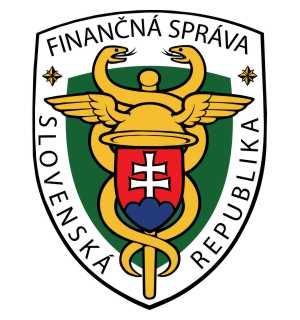 Súťažné podkladyk nadlimitnej zákazke na poskytnutie služby postupom verejnej súťaže podľa § 66 zákona č. 343/2015 Z. z. o verejnom obstarávaní a o zmene a doplnení niektorých zákonov v znení neskorších predpisov (ďalej aj ako „ZVO“ alebo „zákon o verejnom obstarávaní“), osobitne podľa § 66 ods. 7 písm. b) ZVO tzv. „super reverzná verejná súťaž“ Predmet zákazky (názov):„Zabezpečenie stravovacích služieb formou elektronických stravovacích kariet.“–––––––––––––––––––––––––––Mgr. Iveta Hodásová, v.r.špecifikácia predmetu zákazky		–––––––––––––––––––––––––––Ing. Katarína Chebeňová, v.r.zákon o verejnom obstarávaní 								–––––––––––––––––––––––––––			Ing. Jiří Žežulka, v.r.v zastúpení verejného obstarávateľaV Bratislave dňa: 23.6.2022OBSAH SÚŤAŽNÝCH PODKLADOV		Kapitoly:Kapitola  A.1		Pokyny pre uchádzačov		Kapitola  A.2 		Podmienky účasti		Kapitola  A.3	Kritériá na vyhodnotenie ponúk a spôsob ich uplatnenia	Kapitola  B.1 		Opis predmetu zákazky                                                  	Kapitola  B.2 		Obchodné podmienky - návrh zmluvy Prílohy súťažných podkladov:Príloha č. 1	Návrh na plnenie kritéria na vyhodnotenie ponúkPríloha č. 1.1	Návrh na plnenie kritérií na vyhodnotenie ponúk – NA ZVEREJNENIE	 Príloha č. 2	Čestné vyhlásenie o subdodávateľochPríloha č. 3	Čestné vyhlásenie skupiny dodávateľovPríloha č. 4 	Plná moc pre osobu konajúcu za skupinu dodávateľovPríloha č. 5 	Jednotný európsky dokument	Príloha č. 6	Zoznam dôverných informáciíKapitola A.1  POKYNY PRE UCHÁDZAČOVVerejný obstarávateľ postupuje podľa zákona o verejnom obstarávaní. Postup tohto verejného obstarávania, ktorý osobitne neupravujú tieto Súťažné podklady, sa riadi príslušnými ustanoveniami zákona o verejnom obstarávaní.časť I.
Verejný obstarávateľidentifikácia  verejného obstarávateľaNázov organizácie:	Finančné riaditeľstvo Slovenskej republiky		Adresa organizácie:		Lazovná 63, 974 01 Banská Bystrica	IČO:		42499500DIČ:	2023395253		V zastúpení:		Ing. Jiří Žežulka		 Web:	www.financnasprava.skProfil:	https://www.uvo.gov.sk/vyhladavanie-profilov/zakazky/12252Verejný obstarávateľ:	podľa § 7 ods. 1 písm. a) ZVOkontaktné údaje osoby pre účely tohto verejného obstarávaniaKontaktná osoba:	Ing. Iveta Bajerová  	        	E-mail: 			Iveta.Bajerova@financnasprava.sk(ďalej len „verejný obstarávateľ”)   časť II.
Predmet zákazkyidentifikácia predmetu zákazkyNázov:	„Zabezpečenie stravovacích služieb formou elektronických stravovacích kariet“Stručný opis:Predmetom zákazky je poskytnutie služby, spočívajúcej v sprostredkovaní stravovania zamestnancov verejného obstarávateľa v súlade s § 152 Zákonníka práce a § 213 zákona č. 35/2019 Z. z. o finančnej správe a o zmene a doplnení niektorých zákonov v znení neskorších predpisov, prostredníctvom elektronických stravovacích kariet u zmluvných partnerov úspešného uchádzača, t. j. v stravovacích zariadeniach, reštauráciách, zariadeniach rýchleho občerstvenia, potravinových reťazcoch, obchodoch s potravinami, akceptujúcich elektronické stravovacie karty na úhradu ceny stravovania. Súčasťou predmetu zákazky je okrem dodania elektronických stravovacích kariet zároveň aj správa elektronických stravovacích kariet a pripisovanie (dobíjanie) stravných jednotiek jednotlivým stravovacím kartám podľa aktuálnych potrieb verejného obstarávateľa a v súlade s aktuálne platnými ustanoveniami Zákonníka práce.  Ďalšie informácie a požiadavky na predmet zákazky sú súčasťou týchto súťažných podkladov ako aj ostatnej zadávacej dokumentácie poskytnutej verejným obstarávateľom prostredníctvom svojho profilu a IS eZakazky v lehote na predkladanie ponúk.Číselný kód pre hlavný predmet (CPV): Hlavný predmet: 	55520000-1 	Služby hromadného stravovania30237131-6	Elektronické kartyPredpokladaná hodnota zákazky:  1 850 000,00 EUR bez DPH.      Predpokladaná hodnota zákazky bola stanovená podľa § 6 zákona č. 343/2015 Z. z. o verejnom obstarávaní a o zmene a doplnení niektorých zákonov (ďalej len „zákon“).rozdelenie predmetu zákazkyZákazka sa nedelí na časti, uchádzač je povinný predložiť ponuku na celý predmet zákazky.Zdôvodnenie:Verejný obstarávateľ nerozdelil predmet zákazky z dôvodu, ktorý vychádza z charakteru samotnej zákazky. Zámerom verejného obstarávateľa je zabezpečenie služieb stravovania jedným emitentom elektronických stravovacích kariet, ktorý disponuje sieťou zmluvných stravovacích zariadení, aby mali všetci zamestnanci zabezpečené stravovanie za rovnakých podmienok. Z uvedeného dôvodu nepovažuje verejný obstarávateľ rozdelenie zákazky ako účelné, najmä pri zohľadnení technických a organizačných predpokladov plnenia.Podľa § 42 ods. 1 písm. a) ZVO je verejný obstarávateľ povinný opísať predmet zákazky jednoznačne, úplne a nestranne na základe technických požiadaviek podľa prílohy č. 3 ZVO. Technické požiadavky musia zohľadniť požiadavky dostupnosti pre osoby so zdravotným postihnutím a riešenia vhodné pre všetkých užívateľov okrem náležite odôvodnených prípadov. Predmet zákazky nevyžaduje dostupnosť pre osoby so zdravotným postihnutím.variantné riešenieUchádzačom sa neumožňuje predložiť variantné riešenie.Ak súčasťou ponuky bude aj variantné riešenie, variantné riešenie nebude zaradené do vyhodnotenia a bude sa naň hľadieť, akoby nebolo predložené. miesto a termín dodania predmetu zákazky Miesto: Miestom poskytnutia sú akceptačné miesta v rámci Slovenskej republiky, v ktorých je možné kartu využívať. Akceptačné miesta musia byť situované v okolí pracovísk verejného obstarávateľa, ktorými sú všetky daňové a colné úrady, pobočky a stanice colných úradov a pobočky a kontaktné miesta daňových úradov uvedené v prílohe č. 1 rámcovej dohody.Termín dodania:	29 mesiacov odo dňa účinnosti zmluvy.financovanie predmetu zákazkyPredmet zákazky bude financovaný zo zdrojov verejného obstarávateľa. Splatnosť faktúr bude do 30 dní odo dňa doručenia faktúry verejnému obstarávateľovi.Vlastná platba bude realizovaná formou bezhotovostného platobného styku, na základe daňového dokladu - faktúry vystaveného úspešným uchádzačom  podľa podmienok, ktoré tvoria časť B.2 týchto súťažných podkladov.typ zmluvného vzťahuVerejný obstarávateľ uzatvorí s úspešným uchádzačom rámcovú dohodu podľa § 269 ods. 2 zákona č. 513/1991 Zb. Obchodný zákonník v znení neskorších predpisov (ďalej len „Obchodný zákonník“) , medzi verejným obstarávateľom ako objednávateľom na jednej strane a úspešným uchádzačom ako poskytovateľom na strane druhej (ďalej len „zmluva“). Podrobné vymedzenie zmluvných podmienok tvorí časť B.2 týchto súťažných podkladov.lehota viazanosti ponúkUchádzač je svojou ponukou viazaný do uplynutia lehoty viazanosti ponúk, do:  30.11.2022. Po uplynutí lehoty podľa prvej vety, lehotu viazanosti ponúk už nemožno predĺžiť.časť III.
Hospodársky subjekt v tomto verejnom obstarávaní záujemca, uchádzačHospodárskym subjektom je fyzická osoba, právnická osoba alebo skupina takýchto osôb - skupina dodávateľov oprávnená na trhu poskytovať služby, ktoré sú predmetom zákazky.Záujemcom v tomto verejnom obstarávaní je hospodársky subjekt, ktorý prejavil záujem o túto zákazku spôsobom iným ako podľa bodu 9.3 týchto súťažných podkladov elektronicky prostredníctvom IS  eZakazky v lehote na predkladanie ponúk, využitím príslušných inštitútov podľa zákona o verejnom obstarávaní, najmä žiadosťou o účasť, žiadosťou o nápravu).Uchádzačom v tomto verejnom obstarávaní je hospodársky subjekt, ktorý predložil ponuku elektronicky prostredníctvom IS eZakazky.Uchádzač, ktorý predkladá ponuku nemôže byť súčasne členom skupiny dodávateľov, ktorá spoločne predkladá ponuku. Verejný obstarávateľ vylúči uchádzača, ktorý predložil ponuku samostatne, ak je súčasne členom skupiny dodávateľov, ktorá predložila ponuku.V prípade, že bude prijatá ponuka skupiny dodávateľov, je táto skupina dodávateľov povinná vytvoriť medzi sebou do termínu stanoveného na uzavretie zmluvy určitú právnu formu v súlade s osobitnými platnými právnymi predpismi, ktorá bude zaväzovať zmluvné strany, aby ručili spoločne a nerozdielne za záväzky voči verejnému obstarávateľovi vzniknuté pri plnení predmetu zákazky, a túto právnu formu riadne oznámila verejnému obstarávateľovi najneskôr pred podpisom zmluvy, ktorá je výsledkom tohto verejného obstarávania.časť IV.
Komunikácia a výmena informáciíkomunikácia a výmena informácií pre účely tohto verejného obstarávaniaKomunikácia a výmena informácií v tomto verejnom obstarávaní sa uskutočňuje prostredníctvom informačného systému eZakazky, ktorý je dostupný na webovej stránke https://www.ezakazky.sk   (ďalej len „IS eZakazky), okrem osobitných prípadov komunikácie a výmeny informácií výslovne uvedených inak v týchto súťažných podkladov v súlade so ZVO (ďalej spolu aj „komunikácia“).Ponukou pre účely tejto zákazky je výlučne elektronická ponuka predložená uchádzačom elektronicky prostredníctvom IS eZakazky (ďalej len „ponuka“), ktorá obsahuje elektronické dokumenty podľa podmienok a požiadaviek stanovených v týchto súťažných podkladoch.Pre účely komunikácie a predloženia ponuky v tomto verejnom obstarávaní je potrebné prihlásenie v IS eZakazky. Pre bližšie informácie viď. príručka pre uchádzača https://www.eZakazky.sk/index.cfm?module=System&page=Help. technické predpoklady is ezakazkyPodporované internetové prehliadače: Pre správne fungovanie systému pre elektronické obstarávanie IS eZakazky je potrebné zariadenie s internetovým pripojením a podporovaným internetovým prehliadačom Microsoft Edge – minimálne vo verzii 40, Mozilla Firefox – minimálne vo verzii 60, alebo Google Chrome – minimálne vo verzii 60, pričom internetový prehliadač musí mať povolené tzv. „Cookies”. Verejný obstarávateľ odporúča záujemcom/uchádzačom dôsledne dodržiavať pokyny a upozornenia uvedené vo verejne dostupnej príručke pre uchádzača https://www.eZakazky.sk/index.cfm?module=System&page=Help, ktorá sa vzťahuje ku komunikácii v tomto verejnom obstarávaní.Verejný obstarávateľ pri komunikácii prostredníctvom IS eZakazky nezodpovedá za zlyhanie ani za riadne nezabezpečenie požadovaných technických predpokladov na strane záujemcu/uchádzača.Registrácia a prihlásenieAk záujemca nemá zriadené konto v elektronickom nástroji eZakazky a má záujem prihlásiť sa do konkrétnej zákazky, zadá do internetového prehliadača webovú adresu elektronického nástroja, klikne na názov zákazky, potom klikne na tlačidlo „Prihlásiť sa do zákazky“. Na nasledujúcej stránke vyplní svoje IČO v časti „Registrácia nového dodávateľa“,  klikne na tlačidlo „Registrovať“ a vyplní zostávajúce údaje podľa pokynov uvedených pri registrácii v elektronickom nástroji na webovej adrese elektronického nástroja. Po registrácii mu budú na ním uvedenú e-mailovú adresu doručené prístupové údaje, ktorými sa prihlási do elektronického nástroja.;Ak má záujemca v elektronickom nástroji eZakazky zriadené konto, záujemca zadá do internetového vyhľadávača webovú adresu elektronického nástroja, klikne na názov zákazky, potom klikne na tlačidlo „Prihlásiť sa do zákazky“ a prihlási sa do elektronického nástroja. V prípade, ak prihlasovacie heslo zabudol, klikne na tlačidlo „Zabudli ste heslo?”. Po kliknutí sa zobrazí formulár, kde je potrebné zadať prihlasovaciu e-mailovú adresu a po kliknutí na tlačidlo „Odoslať“ elektronický nástroj vygeneruje a odošle na zadanú e-mailovú adresu nové heslo, prostredníctvom ktorého sa záujemca následne prihlási do elektronického nástroja.Záujemca/uchádzač sa prihlási prostredníctvom eID (občianskeho preukazu s elektronickým čipom), po spárovaní identity z eID s používateľom registrovaným v elektronickom nástroji. Prihlásenie pomocou eID je možné uskutočniť kliknutím na tlačidlo „Prihlásiť pomocou eID“, ktoré sa nachádza v pravej časti prihlasovacieho formulára. Po kliknutí na toto tlačidlo bude záujemca presmerovaný na portál www.slovensko.sk, kde je potrebné pokračovať podľa inštrukcií tohto portálu. Po úspešnom overení identity bude záujemca presmerovaný späť do elektronického nástroja, pričom bude prihlásený do systému. V prípade, že identita z eID nie je spárovaná so žiadnym používateľom elektronického nástroja, je potrebné registrovať sa do elektronického nástroja podľa bodu 10.7 týchto súťažných podkladov.procesné úkony vo vzťahu k vybraným inštitútom podľa zvo V prípade akýchkoľvek nejasností/potreby vysvetlenia informácií potrebných na vypracovanie ponuky alebo preukázanie splnenia podmienok účasti uvedených v oznámení o vyhlásení verejného obstarávania alebo v týchto súťažných podkladoch alebo v inej sprievodnej dokumentácii poskytnutej verejným obstarávateľom v lehote na predkladanie ponúk, môže prihlásený záujemca požiadať verejného obstarávateľa o vysvetlenie prostredníctvom IS eZakazky. Pre bližšie informácie viď. príručku pre uchádzača https://www.eZakazky.sk/index.cfm?module=System&page=Help. Vysvetlenie informácií verejný obstarávateľ poskytne elektronicky prostredníctvom IS eZakazky bezodkladne, najneskôr šesť dní pred uplynutím lehoty na predkladanie ponúk za predpokladu, že o vysvetlenie prihlásený záujemca požiada v dostatočnom predstihu; ak sa použije zrýchlený postup z dôvodu naliehavej udalosti, je táto lehota štyri dni. Verejný obstarávateľ súčasne poskytuje vysvetlenie informácií všetkým ostatným záujemcom aj prostredníctvom svojho profilu https://www.uvo.gov.sk/vyhladavanie-profilov/zakazky/12252  .Ak je to nevyhnutné, verejný obstarávateľ môže v lehote na predkladanie ponúk doplniť informácie uvedené v súťažných podkladoch alebo v iných dokumentoch poskytnutých verejným obstarávateľom v lehote na predkladanie ponúk, čo preukázateľne poskytne všetkým záujemcom prostredníctvom profilu https://www.uvo.gov.sk/vyhladavanie-profilov/zakazky/12252 ako aj všetkým zaregistrovaným záujemcom prostredníctvom IS eZakazky, a to najneskôr šesť dní pred uplynutím lehoty na predkladanie ponúk. Tieto informácie nesmú byť v rozpore s  oznámením o vyhlásení verejného obstarávania.Verejný obstarávateľ primerane predĺži lehotu na predkladanie ponúk, ak vysvetlenie informácií podľa bodu 10.8 nie je poskytnuté v lehote podľa § 48 ZVO aj napriek tomu, že bolo vyžiadané dostatočne vopred, ako aj v prípade ak v dokumentoch potrebných na vypracovanie ponuky alebo na preukázanie splnenia podmienok účasti vykoná podstatnú zmenu (uvedené sa primerane vzťahuje aj na bod 10.10 súťažných podkladov).Ak si vysvetlenie informácií podľa bodov 10.9 záujemca nevyžiadal dostatočne vopred alebo jeho význam je z hľadiska prípravy ponuky nepodstatný, verejný obstarávateľ nie je povinný predĺžiť lehotu na predkladanie ponúk (uvedené sa primerane vzťahuje aj na bod 10.10 súťažných podkladov).Uplatňovanie inštitútu vysvetlenia alebo doplnenia predložených dokladov na preukázanie splnenia podmienok účasti podľa § 40 ods. 4 ZVO a inštitútu vysvetlenia ponuky podľa § 53 ods. 1 a 2 ZVO vo vzťahu k uchádzačom, verejný obstarávateľ uskutočňuje elektronicky prostredníctvom IS eZakazky. Listiny a dokumenty, ktoré súvisia s uplatňovaním revíznych postupov, sa v súlade so ZVO a pre účely tejto zákazky doručujúpodľa § 164 ods. 3 ZVO – žiadosť o nápravu:v elektronickej podobe funkcionalitou IS eZakazky;Žiadosť o nápravu musí byť podpísaná kvalifikovaným elektronickým podpisom uchádzača (KEP) alebo osobou oprávnenou konať za uchádzača pre účely tohto verejného obstarávania alebo vytvorená zaručenou konverziou originálnych listinných dokumentov (ZEK). V prípade, že uchádzač predkladá Žiadosť o nápravu prostredníctvom splnomocnenca, tak jeho splnomocnenie musí byť podpísané kvalifikovaným elektronickým podpisom uchádzača alebo osobou oprávnenou konať za uchádzača pre účely tohto verejného obstarávania alebo toto splnomocnenie musí byť vytvorené zaručenou konverziou originálnych listinných dokumentov (ZEK).podľa § 170 ods. 4 ZVO - námietky:kontrolovanému (verejnému obstarávateľovi)v elektronickej podobe funkcionalitou IS eZakazky Námietky vrátane príloh musia byť podpísané kvalifikovaným elektronickým podpisom uchádzača (KEP) alebo osobou oprávnenou konať za uchádzača pre účely tohto verejného obstarávania alebo vytvorené zaručenou konverziou originálnych listinných dokumentov (ZEK). V prípade, že uchádzač predkladá námietky prostredníctvom splnomocnenca, tak jeho splnomocnenie musí byť podpísané kvalifikovaným elektronickým podpisom uchádzača alebo osobou oprávnenou konať za uchádzača pre účely tohto verejného obstarávania alebo toto splnomocnenie musí byť vytvorené zaručenou konverziou originálnych listinných dokumentov (ZEK).úradu (ÚVO)podľa § 170 ods. 8 písm. b) ZVO podľa § 177 ods. 1 ZVO – odvolanie podrobnejšie viď: https://www.uvo.gov.sk/legislativametodika-dohlad/rada-uradu/odvolania-3e2.html  Na účely tejto zákazky sa do lehoty určenej podľa dní nezapočítava deň, keď došlo ku skutočnosti určujúcej začiatok lehoty. Lehoty určené podľa týždňov, mesiacov alebo rokov sa končia uplynutím toho dňa, ktorý sa svojím označením zhoduje s dňom, kedy došlo ku skutočnosti určujúcej začiatok lehoty, a ak taký deň v mesiaci nie je, končí sa lehota posledným dňom mesiaca. Ak koniec lehoty pripadne na sobotu alebo na deň pracovného pokoja, je posledným dňom lehoty najbližší  pracovný deň.V IS eZakazky sa za okamih doručenia považuje odoslanie danej informácie. Uvedený údaj je uvedený v dátume podania príslušného dokumentu (t. j. dátum odoslania = dátum doručenia).UPOZORNENIE: Upozorňujeme záujemcov/uchádzačov, aby pri uplatňovaní inštitútov podľa bodov 10.7 a nasl. (t. j. žiadosti o vysvetlenie dokumentov na vypracovanie ponuky, žiadosti o nápravu, námietok) vybrali tú správnu funkcionalitu resp. správny formulár z už preddefinovaných informačným systémom eZakazky, v závislosti od toho, ktorý z inštitútov majú v úmysle uplatniť.Časť V.
Vyhotovenie ponukyobhliadka miesta dodania predmetu zákazkyNevyžaduje sa. vyhotovenie ponukyDokumenty tvoriace ponuku vyhotoví uchádzač podľa týchto súťažných podkladov a predloží elektronicky spôsobom podľa pokynov uvedených príručke pre uchádzača https://www.ezakazky.sk/index.cfm?module=System&page=Help. Platnou ponukou je ponuka uchádzača, ktorá bola predložená elektronicky prostredníctvom IS eZakazky, bola sprístupnená, spĺňa požiadavky na predmet zákazky, neobsahuje žiadne obmedzenia alebo výhrady, ktoré sú v rozpore s požiadavkami a podmienkami uvedenými v oznámení o vyhlásení verejného obstarávania, v týchto súťažných podkladoch a v ostatných dokumentoch poskytnutých verejným obstarávateľom v lehote na predkladanie ponúk a neobsahuje také skutočnosti, ktoré sú v rozpore so všeobecne záväznými právnymi predpismi vo vzťahu k predmetu zákazky.jazyk ponukyPonuka, doklady a dokumenty sa predkladajú v štátnom jazyku a môžu sa predkladať aj v českom jazyku. Ak je doklad alebo dokument vyhotovený v inom ako štátnom jazyku alebo českom jazyku, predkladá sa spolu s jeho úradným prekladom do štátneho jazyka. Ak sa zistí rozdiel v obsahu dokladu alebo dokumentu predloženom podľa druhej vety, rozhodujúci je úradný preklad do štátneho jazyka. mena a ceny uvádzané v ponukeUchádzačom navrhovaná cena za predmet zákazky predložená v stanovenej štruktúre podľa prílohy č. 1 týchto súťažných podkladov, bude vyjadrená v mene EUR a bude obsahovať všetky nevyhnutné náklady potrebné pre riadne plnenie predmetu zákazky, podľa podmienok týchto súťažných podkladov a iných dokumentov poskytnutých verejným obstarávateľom v lehote na predkladanie ponúk (ďalej v týchto súťažných podkladoch len „cena“). Cena musí byť stanovená podľa zákona NR SR č. 18/1996 Z. z. o cenách v znení neskorších predpisov, vyhlášky MF SR č. 87/1996 Z. z., ktorou sa vykonáva zákon Národnej rady Slovenskej republiky č. 18/1996 Z. z. o cenách.Uchádzač uvedie do stanovenej štruktúry ponuky ceny za jednotlivé položky ako ceny vyjadrené v mene EUR, ktoré budú obsahovať všetky nevyhnutné náklady spojené s riadnym plnením predmetu zákazky, zaokrúhlené na 2 desatinné miesta.Ak je uchádzač platiteľom dane z pridanej hodnoty (ďalej len „DPH“), navrhovanú cenu uvedie v zložení: navrhovaná cena bez DPH sadzba DPH a výška DPH navrhovaná cena vrátane DPH.Ak uchádzač nie je platiteľom DPH, uvedie cenu celkom. Skutočnosť, že nie je platiteľom DPH, uvedie v ponuke.V prípade, ak sa uchádzač, ktorý nie je platiteľom DPH počas plnenia zmluvy stane platiteľom DPH, táto skutočnosť nie je dôvodom na zmenu dohodnutej ceny za predmet zmluvy a cena sa nezvyšuje o príslušnú sadzbu DPH.Úspešnému uchádzačovi nevznikne nárok na úhradu akýchkoľvek dodatočných nákladov, ktoré si nezapočítal do ceny za predmet zákazky. Všetky ceny predložené uchádzačom musia zohľadňovať primerané, preukázateľné náklady a primeraný zisk.V prípade uchádzača z iného štátu ako Slovenskej republiky, je uchádzač povinný uviesť celkovú cenu pre verejného obstarávateľa vrátane všetkých daňových povinností verejného obstarávateľa. Ak je uchádzač identifikovaný pre DPH v inom členskom štáte Európskej únie alebo je zahraničnou osobou z iného tretieho štátu, tento uchádzač nebude pri plnení zmluvy fakturovať DPH. Takýto uchádzač vo svojej ponuke musí uviesť príslušnú sadzbu a výšku DPH podľa zákona č. 222/2004 Z. z. o dani z pridanej hodnoty v znení neskorších predpisov (ďalej len „zákon o DPH“) a cenu vrátane DPH. Verejný obstarávateľ v tomto prípade bude registrovaný pre DPH podľa § 7 a/alebo § 7a zákona o DPH a bude povinný odviesť DPH v Slovenskej republike podľa zákona o DPH.Je výhradnou povinnosťou a zodpovednosťou uchádzača, aby si dôsledne preštudoval súťažné podklady, všetky ich časti a prílohy, aby zahrnul všetky požiadavky verejného obstarávateľa súvisiace s plnením predmetu zákazky, ako aj všetky informácie poskytnuté verejným obstarávateľom v lehote na predkladanie ponúk, všetky povinnosti a náklady vyplývajúce z platných osobitných predpisov pre riadne plnenie predmetu zákazky, ktoré môžu akýmkoľvek spôsobom ovplyvniť cenu a charakter ponuky a poskytnutie predmetu zákazky. V prípade, že uchádzač bude úspešný, nebude akceptovaný žiadny nárok uchádzača na zmenu ponukovej ceny z dôvodu chýb a opomenutí jeho predtým uvedených povinností.obsah ponuky: zábezpeka ponuky a podmienky jej zloženia, ponukaZábezpeka ponuky sa vyžaduje a je stanovená vo výške 30 000 ,- EUR (slovom „tridsaťtisíc eur“);Spôsoby zloženia zábezpeky ponukyposkytnutím bankovej záruky za uchádzača  alebozložením finančných prostriedkov na bankový účet verejného obstarávateľapoistením zárukyPodmienky zloženia zábezpeky ponuky:Prostredníctvom poskytnutia bankovej záruky za uchádzača bankou:Poskytnutie bankovej záruky sa riadi ustanoveniami § 313 až § 322 Obchodného zákonníka. Banková záruka bude vystavená bankou so sídlom v Slovenskej republike, pobočkou zahraničnej banky v Slovenskej republike alebo zahraničnou bankou.Z bankovej záruky vystavenej bankou musia vyplývať nasledovné skutočnosti, a to kumulatívne:banka uspokojí veriteľa (verejného obstarávateľa - názov) za dlžníka (uchádzača - identifikácia) v prípade naplnenia jednej z podmienok podľa bodu 15.6. týchto súťažných podkladov,banková záruka sa použije na úhradu zábezpeky ponuky na predmet zákazky (názov) vo výške podľa bodu 15.1. týchto súťažných podkladov,banka sa zaväzuje zaplatiť vzniknutú pohľadávku do 30 dní po doručení výzvy verejného obstarávateľa na jej zaplatenie, na účet verejného obstarávateľa podľa bodu 15.3.3.1. týchto súťažných podkladovBanková záruka nadobúda platnosť dňom jej vystavenia bankou a účinnosť doručením bankovej záruky v originálnom vyhotovení verejnému obstarávateľovi.Platnosť bankovej záruky končí uplynutím lehoty viazanosti ponúk podľa bodu 8.1 týchto súťažných podkladov.Banková záruka zanikne:plnením banky v rozsahu, v akom banka za uchádzača poskytla plnenie v prospech verejného obstarávateľa,odvolaním bankovej záruky na základe oznámenia zo strany verejného  obstarávateľa,uplynutím doby platnosti, ak si verejný obstarávateľ do uplynutia doby platnosti neuplatnil svoje nároky voči banke vyplývajúce z vystavenej bankovej záruky.Ak bankovú záruku poskytne zahraničná banka, ktorá nemá pobočku na území Slovenskej republiky, originál bankovej záruky vyhotovenej zahraničnou bankou v štátnom jazyku krajiny sídla takejto banky musí byť zároveň doložený úradným prekladom podľa podmienok na „jazyk ponuky“ podľa týchto súťažných podkladov.Ak zábezpeku ponuky uchádzač nezloží verejnému obstarávateľovi vo výške podľa bodu 15.1. a podľa podmienok uvedených v bode 15.3.1. týchto súťažných podkladov, ponuka uchádzača bude z verejného obstarávania vylúčená.Prostredníctvom poistenia záruky:Uchádzač predloží doklad o poistení záruky, t. j. poistnú zmluvu (ďalej len ,,poistná zmluva“) overenú prostredníctvom zaručenej elektronickej konverzie (ZEK), uzavretú medzi poistníkom (uchádzačom) a poisťovateľom (poisťovňou) z ktorej bude vyplývať, že uchádzač je poistník, verejný obstarávateľ je oprávnenou osobou (identifikácia), predmetom poistného plnenia je záruka ponuky na predmet zákazky (názov) a min. výška poistného plnenia je v súlade s bodom 15.1 týchto súťažných podkladov.Poistenie záruky bude vystavené poisťovňou so sídlom v Slovenskej republike, pobočkou zahraničnej poisťovne v Slovenskej republike alebo zahraničnou poisťovňou.Z poistnej zmluvy musí ďalej vyplývať, že:poistné plnenie v dôsledku poistnej udalosti bude min. vo výške zábezpeky ponuky určenej verejným obstarávateľom uvedenej v bode 15.1 týchto súťažných podkladov,poistenie vznikne najneskôr posledným dňom lehoty na predkladanie ponúk,nárok na poistné plnenie vznikne verejnému obstarávateľovi, ak nastane jedna zo skutočností podľa bodu 15.6. týchto súťažných podkladov,platnosť poistenia v poistnej zmluve trvá min. do lehoty stanovenej v bode 8.1 týchto súťažných podkladov. Ak zábezpeku ponuky uchádzač nezloží verejnému obstarávateľovi vo výške podľa bodu 15.1 a podľa podmienok uvedených pod bodom 15.3.2 týchto súťažných podkladov, ponuka uchádzača bude z verejného obstarávania vylúčená.Prostredníctvom finančných prostriedkov zložených na bankový účet verejného obstarávateľa:Finančné prostriedky vo výške podľa bodu 15.1 týchto súťažných podkladov musia byť zložené na účet verejného  obstarávateľa vedený v Štátnej pokladni na číslo účtu: IBAN:    			SK41 8180 0000 007000437933variabilný symbol:	IČO uchádzača	Finančné prostriedky musia byť pripísané na účet verejného obstarávateľa najneskôr v deň uplynutia lehoty na predkladanie ponúk podľa bodu 20.1 týchto súťažných podkladov.Doba platnosti zábezpeky ponuky poskytnutej zložením finančných prostriedkov na účet verejného obstarávateľa trvá do uplynutia lehoty viazanosti ponúk podľa bodu 8.1 týchto súťažných podkladov.Ak zábezpeku ponuky uchádzač nezloží verejnému obstarávateľovi vo výške podľa bodu 15.1 a podľa podmienok uvedených pod bodom 15.3.3 týchto súťažných podkladov, ponuka uchádzača bude z verejného obstarávania vylúčená.Osobitná podmienka predkladania bankovej záruky, ak banka uvádza v bankovej záruke ako dôvod zániku platnosti bankovej záruky doručenie originálneho vyhotovenia bankovej záruky banke:Uchádzač predloží elektronicky prostredníctvom IS eZakazky kópiu originálu bankovej záruky v lehote na predkladanie ponúk a súčasne originál bankovej záruky v listinnej podobe v lehote na predkladanie ponúk osobne, poštou alebo iným doručovateľom na nižšie uvedenú adresu verejného obstarávateľa. Na obálku je uchádzač povinný uviesť: „Zabezpečenie stravovacích služieb formou elektronických stravovacích kariet“ ,,Súťaž“, ,,Neotvárať“.poštou, resp. iným doručovateľom na korešpondenčnú adresu: Finančné riaditeľstvo Slovenskej republiky Mierová 23821 05 Bratislavaosobne do podateľne na adresu: Finančné riaditeľstvo Slovenskej republiky Mierová 23821 05 BratislavaÚradné hodiny podateľne:Podateľňa verejného obstarávateľa je otvorená každý pracovný deň v čase od 09:00 – 15:00 hod. miestneho času.Osobitná podmienka predkladania bankovej záruky podľa bodu 15.4.1 týchto súťažných podkladov sa nevzťahuje na bankovú záruku vystavenú bankou, ktorej pôvod originálu je elektronický. V takom prípade bude elektronický originál bankovej záruky súčasťou ponuky uchádzača predloženej v lehote na predkladanie ponúk podľa bodu 20.1 týchto súťažných podkladov.  Vrátenie alebo uvoľnenie zábezpeky ponuky:Verejný obstarávateľ uvoľní alebo vráti uchádzačovi zábezpeku do siedmich dní odo dňa:uplynutia lehoty viazanosti ponúk,márneho uplynutia lehoty na doručenie námietky, ak ho verejný obstarávateľ vylúčil z verejného obstarávania, alebo ak verejný obstarávateľ zruší použitý postup zadávania zákazky,uzavretia zmluvy.Zábezpeka prepadne v prospech verejného obstarávateľa, ak uchádzač v lehote viazanosti ponúk:odstúpi od svojej ponuky, aleboneposkytne súčinnosť alebo odmietne uzavrieť zmluvu podľa § 56 ods. 8 až 12 zákona o verejnom obstarávaní.Je na uchádzačovi, aký spôsob zloženia zábezpeky ponuky si vyberie, pričom následne je povinný postupovať podľa stanovených podmienok zloženia zábezpeky ponuky v  bode 15 týchto súťažných podkladov v závislosti od zvoleného spôsobu zloženia.  Ak nebude zábezpeka ponuky súčasťou ponuky uchádzača, alebo ak nebude zložená v súlade s určenými podmienkami podľa bodu týchto 15 súťažných podkladov, vzniká zákonný dôvod na vylúčenie ponuky uchádzača. V prípade skupiny dodávateľov môže každý člen zložiť časť zábezpeky ponuky samostatne tak, aby spolu dosiahli verejným obstarávateľom požadovanú výšku zábezpeky uvedenú v bode 15.1 týchto súťažných podkladov a každú časť podľa podmienok uvedených v bode 15 týchto súťažných podkladov.subdodávateľ (podľa § 41 zvo)Verejný obstarávateľ požaduje od uchádzača, aby v dokumente ponuky uviedol podiel zákazky, ktorý má v úmysle zadať subdodávateľom, navrhovaných subdodávateľov  a predmety subdodávok podľa prílohy č. 2 súťažných podkladov (pozn. v prípade subdodávateľov podľa § 41 zákona o verejnom obstarávaní sú to všetky subjekty podieľajúce sa na plnení zákazky s výnimkou tých, ktorých finančné zdroje alebo technické alebo odborné kapacity využíva uchádzač na preukázanie splnenia podmienok účasti), a ak je to relevantné abynavrhovaný subdodávateľ spĺňal podmienky účasti týkajúce sa osobného postavenia, čo uchádzač predloží a preukáže u subdodávateľa spôsobom súladným s § 32 ods. 2, 4 a 5 zákona o verejnom obstarávaní, alebo spôsobom podľa § 39 alebo spôsobom súladným s § 152 ods. 1 zákona o verejnom obstarávaní alebo predložením zápisu do zoznamu alebo potvrdenia o zápise do zoznamu, ktorý je rovnocenný zápisu do zoznamu hospodárskych subjektov podľa § 152 ods. 3 zákona o verejnom obstarávaní alebo informáciou o tom, že subjekt je zapísaný v zozname vedenom iným členským štátom a neexistujú u neho dôvody na vylúčenie podľa § 40 ods. 6 písm. a) až g) a ods. 7 a 8 zákona o verejnom obstarávaní, pričom oprávnenie má subdodávateľ k tej časti predmetu zákazky, ktorú má plniť.Ak navrhovaný subdodávateľ nespĺňa podmienky účasti podľa bodu 16.1 písm. aa) týchto súťažných podkladov, verejný obstarávateľ písomne požiada uchádzača o jeho nahradenie. Verejný obstarávateľ môže písomne požiadať uchádzača o nahradenie subdodávateľa, ktorý má sídlo v treťom štáte, s ktorým nemá Slovenská republika alebo Európska únia uzavretú medzinárodnú zmluvu zaručujúcu rovnaký a účinný prístup k verejnému obstarávaniu v tomto treťom štáte pre hospodárske subjekty so sídlom v Slovenskej republike. Uchádzač prostredníctvom systému IS eZakazky doručí návrh nového subdodávateľa do piatich pracovných dní odo dňa doručenia žiadosti, ak verejný obstarávateľ neurčil dlhšiu lehotu.ponuka a súčinnosť pre uzavretie zmluvyPonuka uchádzača musí obsahovať minimálne nasledovné dokumenty:Krycí list ponuky (musí byť predložený elektronickými prostriedkami IS eZakazky a podpísaný oprávnenou osobou uchádzača prostredníctvom kvalifikovaného elektronického podpisu (KEP))Udelenú plnú moc osobou oprávnenou konať za uchádzača, ak ponuku podpísala splnomocnená osoba.(musí byť predložená elektronickými prostriedkami IS eZakazky, pričom požadovaným formátom elektronického dokumentu: kópia originálu dokumentu je .pdf) Doklad o preukázaní zloženia zábezpeky ponuky jedným zo spôsobov podľa bodu 15 týchto súťažných podkladov.Potvrdenia a doklady, prostredníctvom ktorých uchádzač preukazuje splnenie podmienok účasti v tomto verejnom obstarávaní, podľa požiadaviek verejného obstarávateľa uvedených v časti A.2 týchto súťažných podkladov; (musia byť predložené elektronickými prostriedkami IS eZakazky, pričom požadovaným formátom elektronického dokumentu: kópie originálov dokumentov je .pdf; osobitne pozri požadovaný formát potvrdení a dokladov na preukázanie splnenia podmienok účasti osobného postavenia v Kapitole A.2 súťažných podkladov); Verejný obstarávateľ si vyhradzuje právo, v prípade pochybností o platnosti alebo úplnosti predloženého dokladu na preukázanie splnenia podmienok účasti osobného postavenia prostredníctvom IS eZakazky, vyžiadať od uchádzača aj originál dokladu buď v listinnej alebo v elektronickej podobe podľa toho, aký je pôvod originálu. Týmto nie je dotknuté právo verejného obstarávateľa vyžiadať si od uchádzača originál ktoréhokoľvek dokladu predloženého uchádzačom.Čestné vyhlásenie skupiny dodávateľov podľa prílohy č. 3 týchto súťažných podkladov a Plnú moc pre osobu konajúcu za skupinu dodávateľov podľa prílohy č. 4 týchto súťažných podkladov, v prípade ak ponuku bude predkladať skupina dodávateľov; (musia byť predložené elektronickými prostriedkami IS eZakazky, pričom požadovaným formátom elektronického dokumentu: kópie originálov dokumentov je .pdf, a podpísané osobami oprávnenými konať za jednotlivých členov skupiny dodávateľov);Vyhlásenie uchádzača, že bez výhrad súhlasí s podmienkami a požiadavkami tohto verejného obstarávania určenými v týchto súťažných podkladoch a v iných dokumentoch, poskytnutých verejným obstarávateľom v lehote na predkladanie ponúk, s podmienkami zmluvy, ktorá je výsledkom tohto verejného obstarávania, uvedená v Kapitole B.2 týchto súťažných podkladov(musí byť predložené elektronickými prostriedkami IS eZakazky, pričom požadovaným formátom elektronického dokumentu: scan originálu dokumentu je .pdf, a podpísané osobou oprávnenou konať za uchádzača);Návrh zmluvy podľa Kapitoly B.2 týchto súťažných podkladov spolu s prílohami, doplnený o identifikačné údaje uchádzača a ostatné údaje, ktoré sa týkajú uchádzača, ďalej s uvedením údajov týkajúcich sa kritéria na vyhodnotenie ponúk. Návrh zmluvy bude podpísaný za stranu uchádzača jeho štatutárnym orgánom alebo členom štatutárneho orgánu alebo iným zástupcom uchádzača, ktorý je oprávnený konať v mene uchádzača; v prípade, ak návrh zmluvy predkladá skupina dodávateľov, musí byť podpísaný všetkými členmi skupiny alebo osobou/osobami oprávnenými konať v danej veci za člena skupiny dodávateľov; (musí byť predložený elektronickými prostriedkami IS eZakazky, pričom požadovaným formátom elektronického dokumentu: scan originálu dokumentu vo formáte .pdf, podpísaný osobou oprávnenou konať za uchádzača);Údaje a doklady podľa bodov 16.1 a 16.2 týchto súťažných podkladov vzťahujúce sa k subdodávateľom podľa § 41 ZVO (ak relevantné v čase predloženia ponuky); V prípade, že uchádzač nemá v úmysle zadať podiel zákazky subdodávateľom alebo mu nie sú v čase predkladania ponuky známi, predloží uchádzač Vyhlásenie, že v čase predloženia ponuky mu nie je subdodávateľ známy. (musia byť predložené elektronickými prostriedkami IS eZakazky, pričom požadovaným formátom elektronických dokumentov: scany originálov dokumentov je .pdf; -požadovaný formát dokladov vzťahujúcich sa k podmienkam osobného postavenia: v zmysle kapitoly A.2 týchto súťažných podkladov je rovnaký ako u uchádzača pri podmienkach účasti osobného postavenia); Verejný obstarávateľ si vyhradzuje právo, v prípade pochybností o platnosti alebo úplnosti predloženého dokumentu prostredníctvom IS eZakazky, vyžiadať od uchádzača aj originál dokladu buď v listinnej alebo v elektronickej podobe podľa toho, aký je pôvod originálu. Týmto nie je dotknuté právo verejného obstarávateľa vyžiadať si od uchádzača originál ktoréhokoľvek dokladu predloženého uchádzačom.Návrh na plnenie kritéria na vyhodnotenie ponúk, podľa štruktúry stanovenej verejným obstarávateľom v prílohe č. 1 týchto súťažných podkladov. Uchádzač Prílohu č. 1 vkladá do IS eZakazky do záložky „DOKUMENTY PONUKY“.(musí byť predložený elektronickými prostriedkami IS eZakazky a podpísaný oprávnenou osobou uchádzača prostredníctvom kvalifikovaného elektronického podpisu (KEP));UPOZORNENIE!!!: Pre účely verejného otvárania ponúk, musí ponuka obsahovať vyplnenú prílohu č. 1.1 „Návrh na plnenie kritéria na vyhodnotenie ponúk – NA ZVEREJNENIE“. Príloha č. 1.1 a v nej uvedené údaje vyjadrené číslom musia byť identické s údajmi vyjadrenými číslom uvedenými  v prílohe č. 1. súťažných podkladov. V rámci zachovania anonymity Príloha č. 1.1 nesmie byť podpísaná. Uchádzač vkladá výlučne Prílohu č. 1.1 do IS eZakazky do záložky „Návrh na plnenie kritérií na vyhodnotenie ponúkZoznam dôverných informácií podľa prílohy č. 6 týchto súťažných podkladov. Verejný obstarávateľ odporúča uchádzačom, ak je to relevantné, aby ponuka obsahovala „Zoznam dôverných informácií” v súlade s bodom 31.2 týchto súťažných podkladov.(musí byť predložený elektronickými prostriedkami IS eZakazky, pričom požadovaným formátom elektronického dokumentu: scan originálu dokumentu je .pdf, podpísaný osobou oprávnenou konať za uchádzača);Ak uchádzač nevypracoval ponuku sám, uvedie vyhlásením v ponuke osobu, ktorej služby alebo podklady pri jej vypracovaní využil. Údaje podľa predchádzajúcej vety uchádzač uvedie v rozsahu meno a priezvisko/obchodné meno, adresa pobytu/sídlo a rodné číslo/IČO. Ak uchádzač vypracoval ponuku sám, v ponuke predloží Vyhlásenie uchádzača, že vypracoval ponuku sám. (súčasť Krycieho listu).Úspešný uchádzač v rámci poskytovania súčinnosti pre uzavretie zmluvy musí predložiť:Aktualizovanie údajov a dokladov podľa bodov 16.1 a 16.2 týchto súťažných podkladov vzťahujúce sa k subdodávateľom podľa § 41 ZVO (ak relevantné v čase uzatvorenia zmluvy); V prípade, že uchádzač nemá v úmysle zadať podiel zákazky subdodávateľom, predloží Vyhlásenie uchádzača, že v čase uzatvorenia zmluvy mu nie je subdodávateľ známy.náklady na ponukuVšetky náklady a výdavky spojené s prípravou a predložením ponuky podľa požiadaviek verejného obstarávateľa znáša uchádzač bez finančného nároku voči verejnému obstarávateľovi, bez ohľadu na výsledok verejného obstarávania.Predložené elektronické ponuky v lehote na predkladanie ponúk sa počas plynutia lehoty viazanosti a po uplynutí lehoty viazanosti ponúk uchádzačom nevracajú. Zostávajú verejnému obstarávateľovi ako súčasť dokumentácie z tohto verejného obstarávania.Časť VI.
Predkladanie ponukypredkladanie ponuky Uchádzač predkladá ponuku prostredníctvom elektronických prostriedkov IS eZakazky v dvoch vyhotoveniach. Ak ide o doklady, ktoré sú podpísané alebo obsahujú odtlačok pečiatky, uchádzač ich predkladá v jednom vyhotovení v elektronickej podobe označenej/označených zo strany uchádzača ako „Príloha na zverejnenie/Prílohy na zverejnenie“ s uvedením mena a priezviska osôb, ktoré tieto dokumenty podpísali, a dátumu podpisu, bez uvedenia podpisu týchto osôb a odtlačku pečiatky.  Vyhotovenie ponuky označené uchádzačom „Príloha na zverejnenie/Prílohy na zverejnenie“, bude/budú verejným obstarávateľom bezodkladne po uzavretí zmluvy s úspešným uchádzačom alebo zrušení postupu zadávania zákazky (ak to prichádza do úvahy) zverejnené na profile verejného obstarávateľa v súlade so zákonom o verejnom obstarávaní, čo uchádzač berie na vedomie. V prípade, ak by ponuka mala obsahovať osobné údaje dotknutých osôb podľa Nariadenia Európskeho parlamentu a Rady (EÚ) 2016/679 z 27. apríla 2016 o ochrane fyzických osôb pri spracúvaní osobných údajov a o voľnom pohybe takýchto údajov, ktorým sa zrušuje smernica 95/46/ES (všeobecné nariadenie o ochrane údajov) (ďalej len „Nariadenie GDPR“) a v zmysle príslušných ustanovení zákona č. 18/2018 Z. z. o ochrane osobných údajov a o zmene a doplnení niektorých zákonov v znení neskorších predpisov (ďalej len „Zákon o ochrane osobných údajov“), alebo iné informácie, ktoré uchádzač považuje za dôverné, alebo obchodné tajomstvo v zmysle platných právnych predpisov Slovenskej republiky a Európskej únie, je potrebné zo strany uchádzača tieto údaje vo vyhotovení ponuky v elektronickej podobe označenej/označených zo strany uchádzača ako „Príloha na zverejnenie/Prílohy na zverejnenie“, anonymizovať v súlade s relevantnými právnymi predpismi. Uchádzač v súlade s týmto bodom súťažných podkladov predloží:jedno vyhotovenie ponuky v elektronickej podobe označené zo strany uchádzača ako „Príloha na zverejnenie/Prílohy na zverejnenie“ ajedno vyhotovenie ponuky v elektronickej podobe vo forme podľa týchto súťažných podkladov.Ponuka uchádzača musí byť podpísaná osobou oprávnenou podpisovať ponuku v mene uchádzača, tzn. štatutárnym orgánom uchádzača/členom štatutárneho orgánu uchádzača alebo osobou splnomocnenou na konanie v mene uchádzača.Ponuku predloží uchádzač z hľadiska požiadaviek podľa týchto súťažných podkladov, iných dokumentov a informácií poskytnutých verejným obstarávateľom v lehote na predkladanie ponúk na profile verejného obstarávateľa https://www.uvo.gov.sk/vyhladavanie-profilov/zakazky/12252 a v IS eZakazky. Verejný obstarávateľ môže kedykoľvek počas priebehu verejného obstarávania požiadať uchádzača o predloženie originálu príslušného dokumentu, úradne osvedčenej kópie originálu príslušného dokumentu alebo zaručenej konverzie, ak má pochybnosti o pravosti predloženého dokumentu alebo ak je to potrebné na zabezpečenie riadneho priebehu verejného obstarávania. Ak uchádzač nepredloží doklady v lehote určenej verejným obstarávateľom, ktorá nesmie byť kratšia ako päť pracovných dní odo dňa doručenia žiadosti, verejný obstarávateľ uchádzača z verejného obstarávania vylúči.Ponuka musí byť predložená určeným spôsobom podľa týchto súťažných podkladov. Verejný obstarávateľ vylúči uchádzača z verejného obstarávania, aknedodržal určený spôsob komunikácie podľa týchto súťažných podkladov,požadovaný obsah jeho ponuky predložený elektronickými prostriedkami IS eZakazky nie je možné sprístupniť.lehota na predkladanie elektronickej ponukyLehota na predkladanie elektronických ponúk: v súlade s oznámením o vyhlásení verejného obstarávania, ktorým bol vyhlásený tento postup zadávania zákazky, pododdiel IV.2.2) oznámenia o vyhlásení verejného obstarávania. (v týchto súťažných podkladoch len ako „lehota na predkladanie ponúk“).   doplnenie, zmena a odvolanie elektronickej ponukyUchádzač môže predloženú ponuku dodatočne doplniť, zmeniť alebo vziať späť do uplynutia lehoty na predkladanie ponúk. Doplnenie, zmenu alebo späť vzatie ponuky je možné vykonať spôsobom popísaným v príručke pre uchádzača https://www.ezakazky.sk/index.cfm?module=System&page=Help.Časť VII.
Otváranie ponúk, vyhodnotenie ponúk a splnenia podmienok účastiotváranie ponúkTýmto úkonom sa rozumie sprístupnenie elektronicky predložených ponúk prostredníctvom IS eZakazky v termíne v súlade s oznámením o vyhlásení verejného obstarávania, pododdiel č. IV.2.7) oznámenia o vyhlásení verejného obstarávania (ďalej aj „otváranie ponúk“). Otváranie ponúk je verejné.Otváranie ponúk bude verejné s použitím funkcionality on-line sprístupnenia ponúk - t. j. automatické odoslanie predložených návrhov z otvárania ponúk všetkým uchádzačom, ktorých ponuka bola sprístupnená do lehoty na otváranie ponúk. Verejný obstarávateľ najneskôr do piatich pracovných dní odo dňa otvárania ponúk pošle všetkým uchádzačom, ktorí predložili ponuky v lehote na predkladanie ponúk, zápisnicu z ich otvárania, ktorá obsahuje údaje obchodné mená alebo názvy, sídla, miesta podnikania alebo adresy pobytov všetkých uchádzačov a ich návrhy na plnenie kritérií, ktoré sa dajú vyjadriť číslom. vyhodnotenie ponúkVerejný obstarávateľ zriaďuje na toto verejné obstarávanie komisiu na vyhodnotenie ponúk postupom podľa § 51 ZVO.Po otvorení ponúk komisia na vyhodnotenie ponúk bude v nadväznosti na § 55 ods. 1 a § 66 ods. 7 písm. b) ZVO postupovať spôsobom tzv. „super reverznou verejnou súťažou“. Verejný obstarávateľ v nadväznosti na ustanovenie § 55 ods. 1 ZVO zostaví poradie uchádzačov na základe kritéria na vyhodnotenie ponúk, následne u uchádzača, ktorý sa umiestnil na prvom mieste v poradí vyhodnotí ponuku podľa § 53 ZVO a následne vyhodnotí splnenie podmienok účasti uchádzača, ktorý sa umiestnil na prvom mieste v poradí. Ak dôjde k vylúčeniu uchádzača alebo jeho ponuky, komisia vykoná vyhodnotenie podľa predchádzajúcej vety u ďalšieho uchádzača v poradí tak, aby uchádzač umiestnený na prvom mieste v novo zostavenom poradí spĺňal požiadavky na predmet zákazky a podmienky účasti.Vyhodnotenie ponúk je neverejné. Do procesu vyhodnotenia ponúk budú zaradené len sprístupnené ponuky uchádzačov, ktorí neboli vylúčení podľa § 49 ods. 4 ZVO. Ponuky uchádzačov vyhodnocované podľa kritéria na vyhodnotenie ponúk, uvedeného v oznámení o vyhlásení VO a v týchto súťažných podkladoch, budú vyhodnocované podľa pravidiel určených v časti A.3 súťažných podkladov ”Kritérium na vyhodnotenie ponúk a spôsob jeho uplatnenia”.Ak sa pri určitej zákazke javí ponuka uchádzača ako mimoriadne nízka vo vzťahu k službám, ktoré sú predmetom zákazky, verejný obstarávateľ požiada uchádzača o vysvetlenie týkajúce sa tej časti ponuky,  ktoré sú pre jej cenu podstatné. Mimoriadne nízkou ponukou sa javí aj ponuka, ktorá je nižšia ako 75% predpokladanej hodnoty zákazky.V prípade rovnakých hodnôt ponúk (cenových návrhov) na plnenie toho istého kritéria na vyhodnotenie ponúk, ktoré predložia min. dvaja uchádzači, verejný obstarávateľ zostaví poradie podľa času predloženia ponuky v lehote na predkladanie ponúk príslušnými uchádzačmi, pričom výhodnejšie umiestnenie bude mať ponuka uchádzača predložená podľa dátumu a času skôr.vysvetľovanie ponúkPri zistení zrejmých chýb v písaní a počítaní v ponuke alebo pri zistení nezrovnalostí alebo nejasností v informáciách alebo dôkazoch, ktoré uchádzač poskytol, bude uchádzač požiadaný o vysvetlenie ponuky prostredníctvom IS eZakazky. Na základe doručeného vysvetlenia uchádzačom prostredníctvom IS eZakazky budú opravené len zrejmé chyby v písaní alebo v počítaní alebo bude uchádzačovi umožnené objasnenie ponuky v prípade potreby aj s predložením dôkazov. Za zrejmú chybu v písaní a počítaní, ako aj za objasnenie s predložením dôkazov sa nebude považovať taká chyba a také objasnenie s predložením dôkazov, ktorým dôjde k zmene pôvodne predloženej ponuky uchádzačom. V prípade, ak k takej zmene zo strany uchádzača dôjde, uvedené zakladá zákonný dôvod vylúčenia ponuky.Ak sa pri určitej zákazke bude ponuka uchádzača javiť ako mimoriadne nízka, komisia písomne požiada uchádzača prostredníctvom IS eZakazky o vysvetlenie týkajúce sa tej časti ponuky, ktoré sú pre jej cenu podstatné. Vysvetlenie sa môže týkať najmä:hospodárnosti,technického riešenia alebo osobitne výhodných podmienok, ktoré má uchádzač k dispozícii osobitosti dodržiavania povinností v oblasti ochrany životného prostredia, sociálneho práva alebo pracovného práva podľa osobitných predpisov,dodržiavania povinností voči subdodávateľom,možnosti uchádzača získať štátnu pomoc.Komisia zohľadní vysvetlenie mimoriadne nízkej ponuky uchádzačom doručené prostredníctvom IS eZakazky, na základe predložených dôkazov. V prípade existencie skutočností nepochybne zakladajúcich zákonný dôvod na vylúčenie ponuky ako mimoriadne nízkej, verejný obstarávateľ mimoriadne nízku ponuku uchádzača v súlade so ZVO vylúči.Uchádzačovi, ktorého ponuka alebo mimoriadne nízka ponuka bola vylúčená, verejný obstarávateľ písomne oznámi vylúčenie jeho ponuky s uvedením dôvodov a lehoty, v ktorej môže uchádzač uplatniť revízny postup podľa § 170 ZVO.oprava chýb v ponukeV prípade rozdielu medzi sumou uvedenou číslom a sumou uvedenou slovom bude platiť suma uvedená číslom.Ak sa v ponuke uchádzača budú nachádzať rôzne cenové návrhy na plnenie toho istého kritéria na vyhodnotenie ponúk, ktoré budú znamenať rôzne poradie uchádzača v tomto verejnom obstarávaní bude verejný obstarávateľ postupovať v súlade s výkladovým stanoviskom ÚVO č. 1/2021 https://www.uvo.gov.sk/legislativametodika-dohlad/vykladove-stanoviska-uradu/prehlad-vykladovych-stanovisk/prehlad-vykladovych-stanovisk-uradu-zakon-c-3432015-z-z-57f.html?id=3339 .elektronická aukciaVerejný obstarávateľ nepoužije na zostavenie poradia ponúk elektronickú aukciu.vyhodnotenie splnenia podmienok účasti Vyhodnotenie splnenia podmienok účasti sa uskutoční po riadnom a úplnom vyhodnotení ponúk podľa § 53. Bude založené na posúdení splnenia podmienok účasti v nadväznosti na § 55 ods. 1 ZVO a § 66 ods. 7 písm. b) ZVO v postupe tzv. „super reverznej verejnej súťaže“ u uchádzača, ktorého ponuka nebola vylúčená a na základe kritéria na vyhodnotenie ponúk sa umiestnil v poradí ako prvý. Verejný obstarávateľ vykoná úkony spočívajúce vo vyhodnotení splnenia podmienok účasti v súlade s § 40 ZVO. Ak dôjde k vylúčeniu uchádzača, vyhodnotí sa následne splnenie podmienok účasti u ďalšieho uchádzača tak, aby uchádzač umiestnený na prvom mieste v novozostavenom poradí spĺňal podmienky účasti. Za predpokladu, že existuje dostatočný počet uchádzačov.Podmienky účasti, ktoré stanovil verejný obstarávateľ sú uvedené v časti A.2 súťažných podkladov s odkazom v oznámení o vyhlásení verejného obstarávania na túto časť súťažných podkladov. Vyhodnotenie splnenia podmienok účasti verejný obstarávateľ vykoná na základe dokumentov predložených v ponuke uchádzačom elektronicky prostredníctvom IS eZakazky, pričom sa bude týkať týchto zákonných ustanovení upravujúcich podmienky účasti:§ 32 ZVO - osobné postavenie,§ 33 ZVO - finančné a ekonomické postavenie,§ 34 ZVO - technická spôsobilosť alebo odborná spôsobilosť.Uchádzač, ktorého tvorí skupina dodávateľov podľa § 37, preukazuje splnenie podmienok účasti podľa ZVO§ 32 ZVO - osobné postavenie, za každého člena skupiny osobitne,§ 33 ZVO - finančné a ekonomické postavenia a § 34  ZVO - technická spôsobilosť alebo odborná spôsobilosť, za skupinu dodávateľov spoločne.Ak nedošlo k predloženiu dokladov v dokumentoch ponuky, ktorými uchádzač preukazuje splnenie podmienok účasti skôr, ale prostredníctvom Jednotného európskeho dokumentu, verejný obstarávateľ vyzve elektronicky prostredníctvom IS eZakazky uchádzača o predloženie dokladov preukazujúcich splnenie podmienok účasti v lehote nie kratšej ako päť pracovných dní odo dňa doručenia žiadosti. Po doručení dokladov uchádzačom elektronicky prostredníctvom IS eZakazky, verejný obstarávateľ následne vyhodnotí splnenie podmienok účasti podľa § 40 ZVO. Verejný obstarávateľ elektronicky prostredníctvom IS eZakazky požiada uchádzača o vysvetlenie alebo doplnenie predložených dokladov, ak z nich nie je možné posúdiť ich platnosť alebo splnenie podmienok účasti. Verejný obstarávateľ môže v súvislosti s dôvodom na vylúčenie podľa § 40 odseku 6 ZVO písomne požiadať uchádzača o vysvetlenie. Ak verejný obstarávateľ neurčí dlhšiu lehotu, uchádzač doručí elektronicky prostredníctvom IS eZakazky vysvetlenie alebo doplnenie predložených dokladov podľa tohto odseku do dvoch pracovných dní odo dňa odoslania žiadosti.Verejný obstarávateľ vylúči uchádzača z verejného obstarávania po naplnení zákonných dôvodov na vylúčenie uchádzača v súlade so ZVO.	oznámenie o výsledku vyhodnotenia ponúkVerejný obstarávateľ po skončení postupov podľa tejto kapitoly súťažných podkladov a po odoslaní všetkých oznámení o vylúčení uchádzača bezodkladne elektronicky prostredníctvom IS eZakazky oznámi všetkým uchádzačom, ktorých ponuky sa vyhodnocovali, výsledok vyhodnotenia ponúk, vrátane poradia uchádzačov a súčasne zverejní informáciu o výsledku vyhodnotenia ponúk a poradie uchádzačov na svojom profile https://www.uvo.gov.sk/vyhladavanie-profilov/zakazky/12252 . Úspešnému uchádzačovi oznámi, že jeho ponuku prijíma. Neúspešnému uchádzačovi oznámi, že neuspel ako aj dôvody neprijatia jeho ponuky. Neúspešnému uchádzačovi v informácii o výsledku vyhodnotenia ponúk uvedie aj identifikáciu úspešného uchádzača, informáciu o charakteristikách a výhodách prijatej ponuky a lehotu, v ktorej môže uchádzač uplatniť revízny postup podľa § 170 ZVO.Časť VIII.
Uzavretie zmluvysubdodávateľVerejný obstarávateľ bude od úspešného uchádzača vyžadovať aktualizovanie údajov o subdodávateľoch (podľa § 41 ZVO) t. j. aby pri poskytovaní riadnej súčinnosti potrebnej k uzatvoreniu zmluvy predložil a preukázal údaje týkajúce sa všetkých navrhovaných subdodávateľov, ktorí sú mu známi. Úspešný uchádzač u navrhovaných subdodávateľoch, ktorých neidentifikoval v ponuke preukáže, že každý subdodávateľ spĺňa podmienky účasti týkajúce sa osobného postavenia spôsobom súladným s § 32 ods. 2, 4 a 5 ZVO alebo spôsobom súladným s § 152 ods. 1 ZVO alebo predložením zápisu do zoznamu alebo potvrdenia o zápise do zoznamu, ktorý je rovnocenný zápisu do zoznamu hospodárskych subjektov podľa § 152 ods. 3 ZVO resp. informáciou o tom, že spoločnosť je zapísaná v zozname vedenom iným členským štátom a preukáže, že neexistujú u neho dôvody na vylúčenie podľa § 40 ods. 6 písm. a) až g) a ods. 7 a 8 ZVO, pričom oprávnenie má subdodávateľ k tej časti predmetu zákazky, ktorú má plniť. Ak subdodávateľ (podľa § 41 ZVO), ktorý sa bude podieľať na plnení zmluvy, je úspešnému uchádzačovi známy v čase uzatvorenia zmluvy alebo bude známy až počas plnenia zmluvy a nespĺňa požadované podmienky podľa bodu 29 týchto súťažných podkladov, verejný obstarávateľ písomne požiada o jeho nahradenie. Verejný obstarávateľ môže písomne požiadať uchádzača o nahradenie subdodávateľa, ktorý má sídlo v treťom štáte, s ktorým nemá Slovenská republika alebo Európska únia uzavretú medzinárodnú zmluvu zaručujúcu rovnaký a účinný prístup k verejnému obstarávaniu v tomto treťom štáte pre hospodárske subjekty so sídlom v Slovenskej republike. V prípade ak v čase uzatvorenia zmluvy úspešnému uchádzačovi žiadny subdodávateľ (podľa § 41 ZVO) alebo ďalší nový subdodávateľ známy nie je, predloží úspešný uchádzač vyhlásenie, že v čase uzatvorenia zmluvy mu nie je žiadny alebo ďalší nový subdodávateľ známy.Zoznam všetkých subdodávateľov (iné osoby podľa § 33 ods. 2 a § 34 ods. 3 ZVO, subdodávatelia podľa § 41 ZVO), ktorí sa budú podieľať na plnení zmluvy a  budú úspešnému uchádzačovi známi v čase uzatvorenia zmluvy, bude súčasťou zmluvy. V prípade, že v čase uzatvorenia zmluvy nebude úspešnému uchádzačovi žiadny subdodávateľ (podľa § 41 ZVO) známy, vstup nového subdodávateľa počas plnenia zmluvy musí byť upravený dodatkom k zmluve.Úspešný uchádzač je povinný informovať verejného obstarávateľa o každej zmene údajov o subdodávateľoch (iné osoby podľa § 33 ods. 2 a § 34 ods. 3 ZVO, subdodávatelia podľa § 41 ZVO) a o každej zmene subdodávateľov (iné osoby podľa § 33 ods. 2 ZVO a § 34 ods. 3 ZVO, subdodávatelia podľa § 41 ZVO) počas plnenia zmluvy. Zmena subdodávateľa (iné osoby podľa § 33 ods. 2 a § 34 ods. 3 ZVO, subdodávatelia podľa § 41 ZVO) môže byť uskutočnená len s predchádzajúcim písomným súhlasom verejného obstarávateľa, za podmienok upravených v zmluve. Verejný obstarávateľ je oprávnený neodsúhlasiť ktoréhokoľvek subdodávateľa (podľa § 41 ZVO) navrhnutého zo strany úspešného uchádzača/poskytovateľa najmä ak navrhnutý subdodávateľ nespĺňa podmienky podľa bodu 29 týchto súťažných podkladov, pričom úspešný uchádzač/poskytovateľ je povinný akceptovať takéto rozhodnutie verejného obstarávateľa. Do doby vyjadrenia verejného obstarávateľ písomným súhlasom so zoznamom subdodávateľov resp. s jednotlivými subdodávateľmi, nie je úspešný uchádzač oprávnený zadať plnenie predmetu zákazky žiadnemu neodsúhlasenému subdodávateľovi.Verejný obstarávateľ si vyhradzuje právo odmietnuť subdodávateľa (podľa § 41 ZVO), ktorý je s verejným obstarávateľom v obchodnom, súdnom alebo inom spore. uzavretie zmluvyVerejný obstarávateľ uzavrie s úspešným uchádzačom zmluvu, ktorá je výsledkom tohto verejného obstarávania. Uzavretá zmluva nesmie byť v rozpore so súťažnými podkladmi a ponukou predloženou úspešným uchádzačom.Verejný obstarávateľ nesmie uzavrieť zmluvu suchádzačom, ktorý má povinnosť zapisovať sa do registra partnerov verejného sektora a nie je zapísaný v registri partnerov verejného sektora, uchádzačom, ktorého subdodávateľ a subdodávateľ podľa osobitného predpisu2 majú povinnosť zapisovať sa do registra partnerov verejného sektora2 a nie sú zapísaní v registri partnerov verejného sektora,3uchádzačom, ktorý má povinnosť zapisovať sa do registra partnerov verejného sektora2 a ktorého konečným užívateľom výhod zapísaným v registri partnerov verejného sektora je 1. prezident Slovenskej republiky; 2. člen vlády, 3. vedúci ústredného orgánu štátnej správy, ktorý nie je členom vlády, 4. vedúci orgánu štátnej správy s celoslovenskou pôsobnosťou, 5. sudca Ústavného súdu Slovenskej republiky alebo sudca, 6. generálny prokurátor Slovenskej republiky, špeciálny prokurátor alebo prokurátor, 7. verejný ochranca práv, 8. predseda Najvyššieho kontrolného úradu Slovenskej republiky a podpredseda Najvyššieho kontrolného úradu Slovenskej republiky, 9. štátny tajomník, 10. generálny tajomník služobného úradu, 11. prednosta okresného úradu, 12. primátor hlavného mesta Slovenskej republiky Bratislavy, primátor krajského mesta alebo primátor okresného mesta, alebo 13. predseda vyššieho územného celku,uchádzačom, ktorého subdodávateľ a subdodávateľ podľa osobitného predpisu,2 ktorí majú povinnosť zapisovať sa do registra partnerov verejného sektora,2 majú v registri partnerov verejného sektora zapísaného konečného užívateľa výhod, ktorým je osoba podľa písmena c) tohto bodu.Verejný obstarávateľ môže uzavrieť zmluvu s úspešným uchádzačom najskôr jedenásty deň odo dňa odoslania informácie o výsledku vyhodnotenia ponúk podľa bodu 28 týchto súťažných podkladov, ak nebola doručená žiadosť o nápravu, ak žiadosť o nápravu bola doručená po uplynutí lehoty podľa § 164 ods. 3 ZVO alebo ak neboli doručené námietky podľa § 170 ZVO.Ak boli uplatnené revízne postupy podľa § 164 alebo § 170 ZVO, verejný obstarávateľ postupuje pri uzatvorení zmluvy v súlade s § 56 ods. 3 až 6 ZVO.Úspešný uchádzač je povinný poskytnúť verejnému obstarávateľovi riadnu súčinnosť potrebnú na uzavretie zmluvy tak, aby mohla byť uzavretá do 10 pracovných dní odo dňa uplynutia lehoty podľa § 56 odsek 2 až 6 ZVO, ak bol na jej uzavretie písomne vyzvaný.Ak úspešný uchádzač odmietne uzavrieť zmluvu alebo neposkytne verejnému obstarávateľovi súčinnosť potrebnú na jej uzavretie tak, aby mohla byť uzavretá do 10 pracovných dní odo dňa, keď bol na jej uzavretie písomne vyzvaný, verejný obstarávateľ môže uzavrieť zmluvu s uchádzačom, ktorý sa umiestnil na nasledujúcom mieste v poradí.Ak uchádzač podľa bodu 30.6 týchto súťažných podkladov odmietne uzavrieť zmluvu alebo neposkytne verejnému obstarávateľovi riadnu súčinnosť potrebnú na jej uzavretie tak, aby mohla byť uzavretá do 10 pracovných dní odo dňa, keď bol na jej uzavretie písomne vyzvaný, verejný obstarávateľ môže uzavrieť zmluvu s uchádzačom, ktorý sa umiestnil na nasledujúcom mieste v poradí.Ak uchádzač podľa bodu 30.7 týchto súťažných podkladov odmietne uzavrieť zmluvu alebo neposkytne verejnému obstarávateľovi riadnu súčinnosť potrebnú na jej uzavretie tak, aby mohla byť uzavretá do 10 pracovných dní odo dňa, keď bol na jej uzavretie písomne vyzvaný, verejný obstarávateľ môže uzavrieť zmluvu s uchádzačom, ktorý sa umiestnil na nasledujúcom mieste v poradí.Verejný obstarávateľ môže pred písomným vyzvaním na uzavretie zmluvy uskutočniť s úspešným uchádzačom rokovania výhradne o znížení zmluvnej ceny.Zmluva nadobudne platnosť dňom jej podpísania zmluvnými stranami a účinnosť dňom nasledujúcim po dni jej zverejnenia v Centrálnom registri zmlúv (URL: https://www.crz.gov.sk//).Časť IX.
Dôvernosť a konflikt záujmov dôvernosť Informácie, týkajúce sa preskúmania, vysvetľovania a vyhodnocovania, vzájomného porovnania ponúk a odporúčaní prijatia ponúk sú dôverné. Členovia komisie a zodpovedné osoby verejného obstarávateľa nesmú/nebudú počas prebiehajúceho procesu tohto verejného obstarávania poskytovať alebo zverejňovať uvedené informácie o obsahu ponúk ani uchádzačom, ani žiadnym iným tretím osobám.Informácie, ktoré uchádzač v dokumentoch elektronickej ponuky označí za dôverné, nebudú zverejnené ani inak použité bez predošlého súhlasu uchádzača, pokiaľ uvedené nebude v rozpore so zákonom o verejnom obstarávaní a inými všeobecne záväznými právnymi predpismi/osobitnými predpismi (zákon č. 211/2000 Z. z. o slobodnom prístupe k informáciám a o zmene a doplnení niektorých zákonov (zákon o slobode informácií) v znení neskorších predpisov (ďalej len „zákon č. 211/2000 Z. z.“), zákon č. 215/2004 Z. z. o ochrane utajovaných skutočností a o zmene a doplnení niektorých zákonov v znení neskorších predpisov, atď.). Za dôverné informácie je na účely ZVO možné označiť výhradne obchodné tajomstvo, technické riešenia a predlohy, návody, výkresy, projektové dokumentácie, modely, spôsob výpočtu jednotkových cien a ak sa neuvádzajú jednotkové ceny, ale len cena, tak aj spôsob výpočtu ceny a vzory.Úspešný uchádzač, ktorého ponuka bude prijatá a s ktorým bude uzavretá zmluva, ako aj akýkoľvek iný subjekt, s ktorým je/bude úspešný uchádzač prepojený alebo ku ktorému je/bude pridružený, prípadne jeho subdodávatelia vo vzťahu k plneniu uzavretej zmluvy, vrátane ich pracovníkov, budú povinní dodržiavať mlčanlivosť vo vzťahu ku skutočnostiam, zisteným počas plnenia zmluvy/platnosti zmluvy, resp. súvisiace s predmetom plnenia zmluvy. Všetky dokumenty, ktoré úspešný uchádzač od verejného obstarávateľa obdrží a vyhotoví podľa požiadaviek verejného obstarávateľa a podmienok zmluvy, budú dôverné a nebude možné ich použiť bez predchádzajúceho súhlasu verejného obstarávateľa.Uchádzači berú na vedomie skutočnosť, že verejný obstarávateľ ako povinná osoba v zmysle zákona 
č. 211/2000 Z. z. podlieha povinnosti zverejňovania faktúr a objednávok a berú na vedomie právne účinky vyplývajúce z povinného zverejňovania zmlúv podľa príslušných ustanovení zákona č. 40/1964 Zb. Občiansky zákonník v znení neskorších predpisov a predložením ponuky vyjadrujú svoj súhlas so zverejnením svojich identifikačných údajov uvedených v zmluve alebo inom doklade, ktorý sa povinne zverejňuje.konflikt záujmov Verejný obstarávateľ je povinný zabezpečiť, aby v celom procese tohto verejného obstarávania nedošlo ku konfliktu záujmov, ktorý by viedol k narušeniu alebo obmedzeniu hospodárskej súťaže alebo porušeniu princípu transparentnosti a princípu rovnakého zaobchádzania v tomto verejnom obstarávaní. Konflikt záujmov zahŕňa najmä situáciu, ak zainteresovaná osoba, ktorá môže ovplyvniť výsledok alebo priebeh verejného obstarávania, má priamy alebo nepriamy finančný záujem, ekonomický záujem alebo iný osobný záujem, ktorý možno považovať za ohrozenie jej nestrannosti a nezávislosti v súvislosti s verejným obstarávaním. Za týmto účelom je zainteresovaná osoba povinná pre účely tohto verejného obstarávania vyhlásiť a svojím podpisom potvrdiť neprítomnosť konfliktu záujmov.Zainteresovanou osobou podľa bodu 32.2 týchto súťažných podkladov je každá osoba zapojená do ktorejkoľvek etapy procesu tohto verejného obstarávania t. j. príprava, vypracovanie, vykonávanie, vyhodnotenie alebo ukončenie.V prípade identifikovania konfliktu záujmov kedykoľvek v procese tohto verejného obstarávania verejným obstarávateľom, verejný obstarávateľ prijme primerané opatrenia a vykoná nápravu pre jeho odstránenie. Opatreniami podľa prvej vety vo vzťahu k zainteresovanej osobe, sú najmä vylúčenie zainteresovanej osoby z procesu prípravy alebo realizácie verejného obstarávania alebo úprava jej povinností a zodpovednosti s cieľom zabrániť pretrvávaniu konfliktu záujmov. Opatrením podľa prvej vety vo vzťahu k uchádzačovi alebo jeho subdodávateľovi je oprávnenie uchádzača preukázať verejnému obstarávateľovi, že prijal dostatočné opatrenia na vykonanie nápravy tzv. samoočisťovací mechanizmus (§ 40 ods. 8 ZVO). V prípade ak konflikt záujmov aj po prijatí primeraných opatrení stále pretrváva a nie je ho možné odstrániť, verejný obstarávateľ v súlade s ustanovením § 40 ods. 6 písm. f) ZVO vylúči uchádzača, vo vzťahu ktorému bol konflikt záujmov identifikovaný.V prípade identifikovania konfliktu záujmov kedykoľvek v tomto procese verejného obstarávania zainteresovanou osobou alebo uchádzačom (aj vo vzťahu k jeho subdodávateľom), sú títo povinní bez zbytočného odkladu o tom informovať verejného obstarávateľa, na základe čoho verejný obstarávateľ prijme primerané opatrenia. Opatreniami podľa prvej vety vo vzťahu k zainteresovanej osobe, sú najmä vylúčenie zainteresovanej osoby z procesu prípravy alebo realizácie verejného obstarávania alebo úprava jej povinností a zodpovednosti s cieľom zabrániť pretrvávaniu konfliktu záujmov. Opatrením podľa prvej vety vo vzťahu k uchádzačovi je oprávnenie uchádzača preukázať verejnému obstarávateľovi, že prijal dostatočné opatrenia na vykonanie nápravy tzv. samoočisťovací mechanizmus (§ 40 ods. 8 ZVO). V prípade ak konflikt záujmov po prijatí primeraných opatrení stále pretrváva a nie je ho možné odstrániť, verejný obstarávateľ v súlade s ustanovením § 40 ods. 6 písm. f) ZVO vylúči uchádzača, vo vzťahu ktorému bol konflikt záujmov identifikovaný.Časť X.
Opravné prostriedkyrevízne postupyHospodársky subjekt / registrovaný záujemca /uchádzač ktorý sa domnieva, že jeho práva alebo právom chránené záujmy boli alebo mohli byť postupom/rozhodnutím verejného obstarávateľa dotknuté, môže uplatniť revízne postupy podľa § 164 a § 170 ZVO.zrušenie verejného obstarávaniaVerejný obstarávateľ si vyhradzuje právo zrušiť tento postup zadávania zákazky podľa § 57 ods. 2 ZVO (zmena okolností, za ktorých sa vyhlásilo toto verejné obstarávanie). Týmto prípadom sa rozumie každý objektívny prípad, pre ktorý nemožno od verejného obstarávateľa požadovať, aby vo verejnom obstarávaní pokračoval, najmä ak sa zistilo porušenie ZVO, ktoré má alebo by mohlo mať zásadný vplyv na výsledok verejného obstarávania. Podľa § 57 ods. 2 ZVO si verejný obstarávateľ vyhradzuje právo zrušiť tento postup zadávania zákazky aj v prípade, ak sa vyskytli dôvody hodné osobitného zreteľa, pre ktoré nemožno od verejného obstarávateľa požadovať, aby vo verejnom obstarávaní pokračoval, najmä ak sa zistilo porušenie ZVO, ktoré má alebo by mohlo mať zásadný vplyv na výsledok verejného obstarávania, ak neboli predložené viac ako dve ponuky alebo ak navrhované ceny v predložených ponukách sú vyššie ako predpokladaná hodnota.Verejný obstarávateľ bezodkladne upovedomí všetkých záujemcov a uchádzačov elektronicky prostredníctvom svojho profilu https://www.uvo.gov.sk/vyhladavanie-profilov/zakazky/12252 a IS eZakazky o zrušení použitého postupu zadávania zákazky s uvedením dôvodu a oznámi postup, ktorý použije pri zadávaní zákazky na pôvodný predmet zákazky. Verejný obstarávateľ v oznámení o výsledku verejného obstarávania uvedie, či zadávanie zákazky bude predmetom opätovného uverejnenia.kapitola A.2  Podmienky účasti1. Osobné postavenieVerejného obstarávania sa môže zúčastniť len ten, kto spĺňa tieto podmienky účasti týkajúce sa osobného postavenia podľa § 32 ods. 1 ZVO:nebol on, ani jeho štatutárny orgán, ani člen štatutárneho orgánu, ani člen dozorného orgánu, ani prokurista právoplatne odsúdený za trestný čin korupcie, trestný čin poškodzovania finančných záujmov Európskych spoločenstiev, trestný čin legalizácie príjmu z trestnej činnosti, trestný čin založenia, zosnovania a podporovania zločineckej skupiny, trestný čin založenia, zosnovania alebo podporovania teroristickej skupiny, trestný čin terorizmu a niektorých foriem účasti na terorizme, trestný čin obchodovania s ľuďmi, trestný čin, ktorého skutková podstata súvisí s podnikaním alebo trestný čin machinácie pri verejnom obstarávaní a verejnej dražbe,nemá evidované nedoplatky poistného na poistnom na sociálne poistenie a zdravotná poisťovňa neeviduje voči nemu pohľadávky po splatnosti podľa osobitných predpisov v Slovenskej republike alebo v štáte sídla, miesta podnikania alebo obvyklého pobytu,nemá evidované daňové nedoplatky voči daňovému úradu a colnému úradu podľa osobitných predpisov v Slovenskej republike alebo v štáte sídla, miesta podnikania alebo obvyklého pobytu,nebol na jeho majetok vyhlásený konkurz, nie je v reštrukturalizácii, nie je v likvidácii, ani nebolo proti nemu zastavené konkurzné konanie pre nedostatok majetku alebo zrušený konkurz pre nedostatok majetku,je oprávnený poskytovať služby v predmete zákazky nemá uložený zákaz účasti vo verejnom obstarávaní potvrdený konečným rozhodnutím v Slovenskej republike alebo v štáte sídla, miesta podnikania alebo obvyklého pobytu,Ďalšie informácie a požiadavky vo vzťahu k podmienkam účasti osobného postavenia:Verejný obstarávateľ vylúči z verejného obstarávania uchádzača podľa § 40 ods. 6 písm. g) ZVO, ak na základe dôveryhodných informácií má dôvodné podozrenie, že uchádzač uzavrel v danom verejnom obstarávaní s iným hospodárskym subjektom do hodu narúšajúcu hospodársku súťaž.Uchádzač preukazuje podmienky účasti uvedené v predchádzajúcich bodoch a týkajúcich sa osobného postavenia spôsobom súladným s § 32 ods. 2, 4 a 5 ZVO, alebo predbežne nahradí spôsobom podľa § 39 (Jednotným európskym dokumentom, viď. prílohu č. 5 súťažných podkladov) alebo spôsobom súladným s § 152 ods. 1 ZVO alebo predložením zápisu do zoznamu alebo potvrdenia o zápise do zoznamu, ktorý je rovnocenný zápisu do zoznamu hospodárskych subjektov podľa § 152 ods. 3 ZVO resp. informáciou o tom, že spoločnosť je zapísaná v zozname vedenom iným členským štátom.Uchádzač, ktorý nespĺňa podmienky účasti osobného postavenia podľa § 32 ods. 1písm. a) ZVO alebo sa na neho vzťahuje dôvod na vylúčenie podľa § 40 ods. 6 písm. c) až g) a ods. 7 a 8 ZVO, je oprávnený verejnému obstarávateľovi preukázať, že prijal dostatočné opatrenia na vykonanie nápravy; v takom prípade je povinný objasniť dotknuté skutočnosti a okolnosti, a to aktívnou spoluprácou s verejným obstarávateľom. Opatreniami na vykonanie nápravy musí hospodársky subjekt preukázať, že zaplatil alebo sa zaviazal zaplatiť náhradu týkajúcu sa akejkoľvek škody, napravil pochybenie, dostatočne objasnil sporné skutočnosti a okolnosti, a to aktívnou spoluprácou s príslušnými orgánmi, a že prijal konkrétne technické, organizačné a personálne opatrenia, aby sa zabránilo budúcim pochybeniam, priestupkom, iným správnym deliktom alebo trestným činom. Ak skutočnosti zakladajúce nesplnenie podmienky účasti alebo dôvodu na vylúčenie nastali pred uplynutím lehoty na predkladanie ponúk, uchádzač uvedie opatrenia na vykonanie nápravy v ponuke. Verejný obstarávateľ posúdi opatrenia na vykonanie nápravy predložené uchádzačom, pričom zohľadní závažnosť pochybenia a jeho konkrétne okolnosti. Ak opatrenia na vykonanie nápravy predložené uchádzačom bude verejný obstarávateľ považovať za nedostatočné, vylúči uchádzača z verejného obstarávania. Uchádzač, ktorému bol uložený zákaz účasti vo verejnom obstarávaní potvrdený konečným rozhodnutím v inom členskom štáte, nie je oprávnený verejnému obstarávateľovi preukázať, že prijal opatrenia na vykonanie nápravy, ak je toto rozhodnutie vykonateľné v Slovenskej republike.Konečným rozhodnutím príslušného orgánu verejnej moci na účely ZVO sa rozumieprávoplatné rozhodnutie príslušného správneho orgánu, proti ktorému nie je možné podať žalobu,právoplatné rozhodnutie príslušného správneho orgánu, proti ktorému nebola podaná žaloba,právoplatné rozhodnutie súdu, ktorým bola žaloba proti rozhodnutiu alebo postupu správneho orgánu zamietnutá alebo konanie zastavené aleboiný právoplatný rozsudok súdu.V nadväznosti na zákon č. 177/2018 Z. z. o niektorých opatreniach na znižovanie administratívnej záťaže využívaním informačných systémov verejnej správy a o zmene a doplnení niektorých zákonov (zákon proti byrokracii), uchádzač, jeho iné osoby podľa § 33 ods. 2 alebo § 34 ods. 3 ZVO alebo jeho subdodávateľ podľa § 41, ktorý nie je zapísaný v Zozname hospodárskych subjektov, nie je povinný v zmysle zákona proti byrokracii predkladať nasledovné doklady:podľa § 32 ods. 2 písm. b). zákona o verejnom obstarávanípodľa § 32 ods. 2 písm. c) zákona o verejnom obstarávanípodľa § 32 ods. 2 písm. d) zákona o verejnom obstarávanípodľa § 32 ods. 2 písm. e) zákona o verejnom obstarávaníVzhľadom k prístupu verejného obstarávateľa k vyššie uvedeným dokladom len v rámci územia Slovenskej republiky, zrušenie povinnosti predkladať  vyššie uvedené doklady sa vzťahuje len  na právnické osoby a fyzické osoby so sídlom, miestom podnikania v Slovenskej republike.Doklady, ktorými uchádzač nezapísaný v Zozname hospodárskych subjektov alebo v rovnocennom zozname preukazuje osobné postavenie, musia byť v elektronickej ponuke v podobe ich originálnych vyhotovení (t. j. listinný originál úradne overený prostredníctvom zaručenej elektronickej konverzie (ZEK) alebo ako dokument, ktorého pôvod originálu je elektronický) – vzťahuje sa aj na iné osoby podľa § 33 ods. 2 a 34 ods. 3 zákona o verejnom obstarávaní a na subdodávateľov podľa § 41 zákona o verejnom obstarávaní.2. Finančné a ekonomické postavenie1. Uchádzač musí spĺňať podmienku účasti týkajúce sa finančného a ekonomického postavenia podľa § 33 ods. 1 ZVO:-písm. a) vyjadrením banky alebo pobočky zahraničnej banky,-písm. d) prehľad o celkovom obrate najviac za posledné tri hospodárske roky, za ktoré sú dostupné v závislosti od vzniku alebo začatia prevádzkovania činnosti.Ad  § 33 ods. 1 písm. a) minimálna požadovaná úroveň štandardov:  Verejný obstarávateľ požaduje predloženie vyjadrenia banky od banky alebo pobočky zahraničnej banky alebo zahraničnej banky (ďalej len „banka“), v ktorej má uchádzač vedený účet, o schopnosti uchádzača plniť finančné záväzky, ktorý musí obsahovať informácie o tom, že:uchádzač nie je ku dňu vystavenia vyjadrenia v nepovolenom debete a v prípade splácania úveru uchádzač dodržuje splátkový kalendár a bežný účet uchádzača nie je predmetom exekúcie. Ak uchádzač úver z banky nečerpal, tak vyhlásenie banky o tejto skutočnosti. K vyjadreniu banky uchádzač zároveň predloží čestné vyhlásenie podpísané štatutárnym orgánom uchádzača, že nemá vedené účty ani záväzky v iných bankách ako tých, od ktorých predložil vyššie uvedené vyjadrenie.Vyjadrenie banky nesmie byť staršie ako tri mesiace k lehote na predkladanie ponúk.Pre spresnenie sa uvádza, že výpis z účtu nebude verejný obstarávateľ akceptovať ako doklad preukazujúci vyjadrenie banky v súlade s touto podmienkou účasti. Ad § 33 ods. 1 písm. d) minimálna požadovaná úroveň štandardov:Uchádzač predloží prehľad o celkovom obrate, za posledné tri hospodárske roky, za ktoré sú dostupné v závislosti od vzniku alebo začiatku prevádzkovania činnosti, ku dňu lehoty na predkladanie ponúk (ďalej len „rozhodné obdobie“). Prehľadom musí uchádzač preukázať kumulatívne za rozhodné obdobie objem celkového obratu minimálne vo výške 700 000 Eur bez DPH.Uchádzač k prehľadu o celkovom obrate predloží: výkaz ziskov a strát alebo výkaz o príjmoch a výdavkoch, alebo informáciu, že jeho účtovné závierky sú zverejnené v Registri účtovných závierok v jeho verejnej časti dostupnej na URL adrese www.registeruz.sk.Ďalšie informácie a požiadavky vo vzťahu k podmienke účasti ekonomického a finančného postavenia podľa písm. a), c) a d) ZVO:V prípade, že vo verejnej časti registra účtovných závierok má uchádzač zverejnených viacero účtovných závierok za rozhodné obdobie, bude pre účely vyhodnotenia splnenia podmienky účasti akceptovať len schválené účtovné závierky v súlade so zákonom č. 431/2002 Z. z. o účtovníctve alebo ekvivalentným predpisom.Mena pre celkový obrat: EUR. Cenu v inej mene ako v mene EUR uchádzač prepočíta kurzom stanoveným Európskou centrálnou bankou (ECB) ku dňu odoslania oznámenia o vyhlásení verejného obstarávania na zverejnenie do vestníkov (Publikačný vestník, Vestník UVO).V prípade, ak uchádzač nemá sídlo v Slovenskej republike, verejný obstarávateľ uzná aj ekvivalentné doklady vydané podľa právnych noriem platných v štáte jeho sídla, miesta podnikania alebo obvyklého pobytu.Ak uchádzač nedokáže z objektívnych dôvodov poskytnúť na preukázanie finančného a ekonomického postavenia dokument určený verejným obstarávateľom, môže finančné a ekonomické postavenie preukázať predložením iného dokumentu, ktorý verejný obstarávateľ posúdi ako vhodný, po zohľadnení jeho predmetu, obsahu a subjektu, ktorý dokument vydal, vo vzťahu k podmienke účasti. Tak aby bola zabezpečená dôveryhodnosť dokumentu a splnený účel podmienky účasti. Uchádzač okrem iného dokumentu zároveň predloží a preukáže aj objektívne dôvody, ktoré mu bránili poskytnúť na preukázanie finančného a ekonomického postavenia dokumenty určené verejným obstarávateľom v tejto podmienke účasti.Uchádzač môže na preukázanie finančného a ekonomického postavenia podľa tohto bodu 2 využiť finančné zdroje inej osoby, bez ohľadu na ich právny vzťah. V takomto prípade musí uchádzač verejnému obstarávateľovi preukázať, že pri plnení zmluvy bude skutočne používať zdroje osoby, ktorej postavenie využíva na preukázanie finančného a ekonomického postavenia. Túto skutočnosť preukazuje uchádzač písomnou zmluvou uzavretou s inou osobou, ktorej zdrojmi mieni preukázať svoje finančné a ekonomické postavenie. Z písomnej zmluvy musí vyplývať záväzok inej osoby, že poskytne uchádzačovi plnenie počas celého trvania zmluvy uzatvorenej s verejným obstarávateľom. Iná osoba, ktorej zdroje majú byť použité na preukázanie finančného a ekonomického postavenia, musí preukázať splnenie podmienok účasti týkajúce sa osobného postavenia okrem § 32 ods. 1 písm. e) ZVO, spôsobom súladným s § 32 ods. 2, 4 a 5 ZVO, alebo spôsobom podľa § 39 alebo spôsobom súladným s § 152 ods. 1 ZVO alebo predložením zápisu do zoznamu alebo potvrdenia o zápise do zoznamu, ktorý je rovnocenný zápisu do zoznamu hospodárskych subjektov podľa § 152 ods. 3 ZVO resp. informáciou o tom, že spoločnosť je zapísaná v zozname vedenom iným členským štátom a preukáže, že neexistujú u nej dôvody na vylúčenie podľa § 40 ods. 6 písm. a) až g) a ods. 7 ZVO.Upozornenie: Písomná zmluva uzavretá s inou osobou podľa § 33 ods. 2 ZVO, ktorej zdrojmi mieni uchádzač preukázať svoje finančné a ekonomické postavenie, musí byť súčasťou dokumentov elektronickej ponuky uchádzača a nie je ju možné predbežne nahradiť jednotným európskym dokumentom. Zdôvodnením je skutočnosť, že táto povinnosť vyplýva uchádzačovi zo ZVO a zároveň jednotným európskym dokumentom predbežne preukazuje uchádzač ako aj iná osoba podľa § 33 ods. 2 ZVO splnenie podmienok účasti a neexistenciu dôvodov na vylúčenie podľa § 40 ods. 6 písm. a) až g) a ods. 7 ZVO, pričom jednotný európsky dokument neobsahuje záväzok inej osoby v súlade s § 33 ods. 2 ZVO.Uchádzač preukazuje podmienky účasti finančného a ekonomického postavenia predložením dokladov v súlade so stanoveným v rámci podmienky účasti alebo predbežne nahradí spôsobom podľa § 39 ZVO – Jednotným európskym dokumentom. Ak uchádzač použije Jednotný európsky dokument, ktorým predbežne nahradí doklady na preukázanie splnenia podmienok účasti, verejný obstarávateľ môže na zabezpečenie riadneho priebehu verejného obstarávania kedykoľvek v jeho priebehu uchádzača písomne požiadať o predloženie dokladu alebo dokladov predbežne nahradených Jednotným európskym dokumentom. Uchádzač alebo záujemca doručí doklady verejnému obstarávateľovi do piatich pracovných dní odo dňa doručenia žiadosti, ak verejný obstarávateľ neurčil dlhšiu lehotu.Verejný obstarávateľ nepovoľuje použitie „α globálneho údaju“ pre všetky podmienky účasti v rámci JED. Uchádzač je povinný vyplniť požadované údaje/informácie týkajúce sa Časti IV Podmienky účasti oddiel A až D Jednotného európskeho dokumentu.Doklady, ktorými uchádzač preukazuje ekonomické a finančné postavenie, musia byť v ponuke predloženej elektronicky prostredníctvom IS EVO v podobe kópií ich originálnych vyhotovení (.pdf).3. Technická spôsobilosť alebo odborná spôsobilosťUchádzač musí spĺňať podmienky účasti týkajúce sa technickej spôsobilosti alebo odbornej spôsobilosti podľa § 34 ods. 1 ZVO:písm. a) zoznamom poskytnutých služieb za predchádzajúce tri roky od vyhlásenia verejného obstarávania s uvedením cien, lehôt dodania a odberateľov; dokladom je referencia, ak odberateľom bol verejný obstarávateľ alebo obstarávateľ podľa ZVO,Ad § 34 ods. 1 písm. a) ZVO minimálna požadovaná úroveň štandardov: Predloženým Zoznamom poskytnutých služieb uchádzač preukáže zrealizované plnenia rovnakého alebo podobného charakteru ako je predmet zákazky za predchádzajúce tri roky od vyhlásenia verejného obstarávania s uvedeným cien, lehôt a odberateľov  (vyhlásením verejného obstarávania je deň zverejnenia v Publikačnom vestníku EÚ – ďalej len „rozhodné obdobie“), pričom plnenia boli v min. objeme 1 000 000,- EUR bez DPH kumulatívne za rozhodné obdobie (ďalej spolu aj „rozhodné plnenie“).Predložený Zoznam musí byť doplnený dokladom, ktorým je referencia, ak odberateľom bol verejný obstarávateľ alebo obstarávateľ podľa ZVO, ak také referencie existujú. Doplnením a preukázaním podľa predchádzajúcej vety sa rozumie spôsob podľa § 40 ods. 5 písm. a) ZVO, t. j. verejný obstarávateľ zohľadní referencie uchádzača uvedené v predloženom Zozname a uverejnené v evidencii referencií podľa § 12 ZVO, ak takéto referencie existujú.Pre riadne posúdenie splnenia podmienky účasti musí zoznam obsahovať minimálne tieto povinné údaje:Obchodné meno a sídlo dodávateľa;Obchodné meno a sídlo odberateľa;Zmluvný termín a skutočný termín rozhodného plnenia. Pozn.: V prípade, že skutočný termín sa líši od zmluvného termínu, bude akceptovaný skutočný termín rozhodného plnenia v rozhodnom období;Podrobný popis plnenia, z ktorého musí byť jasne a určito zrejmé, čo bolo predmetom plnenia; Pozn.: V prípade, že deklarované plnenie bude obsahovať aj také plnenie, ktoré nepatrí pod rozhodné plnenie, bude akceptované len rozhodné plnenie, ktoré je uchádzač povinný riadne popisom identifikovať a v alikvotnom vyjadrení plnenia za rozhodné obdobie.Zmluvnú celkovú cenu za rozhodné plnenie a skutočnú (fakturovanú) celkovú cenu za rozhodné plnenie, ktorou sa pre účely vyhodnotenia rozumie cena plnenie v tvare min. cena bez DPH (ďalej len „cena“). Pozn.: V prípade, že skutočne fakturovaná cena sa líši od zmluvnej ceny, bude akceptovaná táto skutočne fakturovaná cena za rozhodné obdobie.Mena pre cenu: EUR. Cenu v inej mene ako v mene EUR je potrebné prepočítať kurzom stanoveným ECB ku dňu odoslania oznámenia o vyhlásení verejného obstarávania na zverejnenie do vestníkov (Publikačný vestník, Vestník UVO). Meno a priezvisko, funkciu, telefónne číslo a e-mailovú adresu kontaktnej osoby odberateľa, u ktorej si verejný obstarávateľ overí údaje obsiahnuté v predloženom Zozname.V prípade, ak uchádzač preukáže rozhodné plnenie, v rámci ktorého sa podieľal ako subdodávateľ alebo ako člen skupiny dodávateľov, prípadne združenia, tak v Zozname okrem ostatných požadovaných údajov uvedie osobitne jeho podiel plnenia podľa pravidiel uvedených v písm. c) až e) tejto podmienky účasti. Zoznam poskytnutých služieb musí byť podpísaný osobou oprávnenou konať v mene uchádzača, v prípade skupiny dodávateľov musí byť podpísaný osobou/osobami oprávnenými konať v danej veci za člena skupiny dodávateľov.Ďalšie informácie a požiadavky vo vzťahu k podmienkam účasti technickej spôsobilosti alebo odbornej spôsobilosti podľa § 34 ods. 1 písm. a)  ZVO:Uchádzač môže na preukázanie technickej spôsobilosti alebo odbornej spôsobilosti využiť technické a odborné kapacity inej osoby, bez ohľadu na ich právny vzťah. V takomto prípade musí uchádzač verejnému obstarávateľovi preukázať, že pri plnení zmluvy bude skutočne používať kapacity osoby, ktorej spôsobilosť využíva na preukázanie technickej spôsobilosti alebo odbornej spôsobilosti. Túto skutočnosť preukazuje uchádzač písomnou zmluvou uzavretou s osobou, ktorej technickými a odbornými kapacitami mieni preukázať svoju technickú spôsobilosť alebo odbornú spôsobilosť. Z písomnej zmluvy musí vyplývať záväzok osoby, že poskytne uchádzačovi svoje kapacity počas celého trvania zmluvy uzatvorenej s verejným obstarávateľom. Osoba, ktorej kapacity majú byť použité na preukázanie technickej spôsobilosti alebo odbornej spôsobilosti, musí preukázať splnenie podmienok účasti týkajúce sa osobného postavenia spôsobom súladným s § 32 ods. 2, 4 a 5 ZVO, alebo spôsobom podľa § 39 alebo spôsobom súladným s § 152 ods. 1 ZVO alebo predložením zápisu do zoznamu alebo potvrdenia o zápise do zoznamu, ktorý je rovnocenný zápisu do zoznamu hospodárskych subjektov podľa § 152 ods. 3 ZVO resp. informáciou o tom, že spoločnosť je zapísaná v zozname vedenom iným členským štátom a nesmú u nej existovať dôvody vylúčenie podľa § 40 ods. 6 písm. a) až g) a ods. 7 ZVO; oprávnenie podľa § 32 ods. 1 písm. e) ZVO preukazuje vo vzťahu k tej časti predmetu zákazky, na ktorú boli kapacity uchádzačovi poskytnuté.Upozornenie: Písomná zmluva uzavretá s inou osobou podľa § 34 ods. 3 ZVO, ktorej kapacitami mieni uchádzač preukázať svoju technickú spôsobilosť alebo odbornú spôsobilosť, musí byť súčasťou dokumentov elektronickej ponuky uchádzača a nie je ju možné predbežne nahradiť jednotným európskym dokumentom. Zdôvodnením je skutočnosť, že táto povinnosť vyplýva uchádzačovi zo ZVO a zároveň jednotným európskym dokumentom predbežne preukazuje uchádzač ako aj iná osoba podľa § 34 ods. 3 ZVO splnenie podmienok účasti a preukazuje neexistenciu dôvodov na vylúčenie podľa § 40 ods. 6 písm. a) až g) a ods. 7 ZVO, pričom jednotný európsky dokument neobsahuje záväzok inej osoby podľa 34 ods. 3 ZVO. Uchádzač preukazuje podmienky účasti technickej spôsobilosti alebo odbornej spôsobilosti predložením dokladov v súlade so stanovenou podmienkou účasti alebo predbežne nahradí spôsobom podľa § 39 ZVO (Jednotným európskym dokumentom, viď. prílohu č. 5 súťažných podkladov).Ak uchádzač použije Jednotný európsky dokument, ktorým predbežne nahradí doklady na preukázanie splnenia podmienok účasti, verejný obstarávateľ môže na zabezpečenie riadneho priebehu verejného obstarávania kedykoľvek v jeho priebehu uchádzača písomne požiadať o predloženie dokladu alebo dokladov nahradených Jednotným európskym dokumentom. Uchádzač alebo záujemca doručí doklady verejnému obstarávateľovi do piatich pracovných dní odo dňa doručenia žiadosti, ak verejný obstarávateľ neurčil dlhšiu lehotu.Verejný obstarávateľ povoľuje použitie „α globálneho údaju“ pre podmienky účasti technickej spôsobilosti alebo odbornej spôsobilosti v rámci Jednotného európskeho dokumentu.Doklady, ktorými uchádzač preukazuje technickú spôsobilosť alebo odbornú spôsobilosť, musia byť v ponuke predloženej elektronicky prostredníctvom IS eZakazky v podobe kópií ich originálnych vyhotovení (.pdf).kapitola A.3  Kritérium na vyhodnotenie ponúka spôsob jeho uplatneniaJediným kritériom na vyhodnotenie ponúk je najnižšia cena, t.j. najnižšia celková cena za poskytovanie predmetu zákazky podľa stanovených predpokladaných množstiev jednotiek po zohľadnení zľavy, vypočítaná a vyjadrená v EUR bez DPH, zaokrúhlená na dve (2) desatinné miesta.Uchádzač na samostatnom liste predloží vypracovaný návrh na plnenie kritérií určených verejným obstarávateľom na vyhodnotenie ponúk. Tento list musí byť podpísaný uchádzačom. Formulár návrhu na plnenie kritérií sa nachádza v prílohe č. 1 súťažných podkladov.V kalkulácii ceny musia byť zahrnuté všetky náklady spojené s plnením predmetu zákazky podľa požiadaviek uvedených v časti B.1 Opis predmetu zákazky a B.2 Obchodné podmienky plnenia predmetu zákazky týchto súťažných pokladov, ako aj v ostatných dokumentoch poskytnutých verejným obstarávateľom v lehote na predkladanie ponúk. Ponúknutá cena bude počas trvania rámcovej dohody maximálna a bude obsahovať všetky náklady úspešného uchádzača potrebné na splnenie predmetu zákazky. Pravidlá na uplatnenie kritérií a spôsob vyhodnotenia ponúk podľa jediného kritéria: Úspešný bude ten uchádzač, ktorý ponúkne najnižšiu celkovú cenu za poskytovanie predmetu zákazky podľa stanovených predpokladaných množstiev čerpania, vypočítanú a vyjadrenú v EUR bez DPH, zaokrúhlenú na dve (2) desatinné miesta. Poradie ostatných uchádzačov sa zostaví podľa výšky ponukovej ceny vzostupne (od najnižšej po najvyššiu ponukovú cenu) od 2 po x, kde x je počet uchádzačov.V prípade rovnosti cenových ponúk sa rozhodujúcim kritériom stane najväčší počet akceptačných miest, ktoré akceptujú elektronickú stravovaciu kartu v okolí pracovísk verejného obstarávateľa v územnej pôsobnosti celého územia Slovenskej republiky, t. j. úspešným uchádzačom sa stane uchádzač, ktorý má vyšší počet akceptačných miest.Celková cena predmetu zákazky v EUR s DPH bude vyjadrená ako súčet všetkých cien uvedených v prílohe č. 1 súťažných podkladov a predložená v ponuke podľa pokynov v týchto súťažných podkladoch. Návrh ceny predloženej v ponuke,  musí byť zaokrúhlený maximálne na dve desatinné miesta a musí byť vyšší ako nula. Kapitola B.1  OPIS PREDMETU ZÁKAZKYPredmetom zákazky je poskytnutie služby, spočívajúcej v sprostredkovaní stravovania zamestnancov verejného obstarávateľa v súlade s § 152 Zákonníka práce a § 213 zákona č. 35/2019 Z. z. o finančnej správe a o zmene a doplnení niektorých zákonov v znení neskorších predpisov, prostredníctvom elektronických stravovacích kariet u zmluvných partnerov úspešného uchádzača, t. j. v stravovacích zariadeniach, reštauráciách, zariadeniach rýchleho občerstvenia, potravinových reťazcoch, obchodoch s potravinami, akceptujúcich elektronické stravovacie karty na úhradu ceny stravovania. Súčasťou predmetu zákazky je okrem dodania elektronických stravovacích kariet zároveň aj správa elektronických stravovacích kariet a pripisovanie (dobíjanie) stravných jednotiek jednotlivým stravovacím kartám podľa aktuálnych potrieb verejného obstarávateľa a v súlade s aktuálne platnými ustanoveniami Zákonníka práce.  Pod pojmom akceptačné miesto sa rozumie každé zmluvné zariadenie (reštaurácie, zariadenia rýchleho občerstvenia, bufety, lahôdky, bistrá, potravinové reťazce, obchody s potravinami) akceptujúce elektronickú stravovaciu kartu poskytovateľa v rámci Slovenskej republiky.Elektronická stravovacia karta bude:obsahovať názov a logo poskytovateľa,obsahovať osobitné ochranné min. 3 prvky proti falšovaniu a zneužitiu, ktorých popis uvedie uchádzač v ponukemať minimálnu platbu kartou od 0,01 eurvystavená vždy na osobné číslo zamestnanca - držiteľa elektronickej stravovacej karty,použiteľná výhradne len na účel stravovania (nie výber hotovosti),viazaná na identifikačný kód - PIN kód, alebo heslo s možnosťou jeho zmeny,obsahovať dátum exspirácie elektronickej stravovacej karty - vyznačený rok amesiac exspirácie (nesmie nastať skôr ako 36 mesiacov odo dňa vydania elektronickej stravovacej karty),umožňovať bezkontaktné použitie/bezkontaktnú platbu s možnosťou overenia zostatku hodnoty elektronických stravovacích kariet (stravných jednotiek) v eurách priamo na účtenke z terminálu a na webovom portáli poskytovateľa - po každej transakcii sa zobrazí aktuálny zostatok,obsahovať číselný a čiarový kód,v prípade ceny, ktorá je vyššia ako zostatok na karte osobitne na stravovanie, zamestnancovi musia umožniť v hotovosti doplatiť skutočnú účtovanú cenu,bezodplatne prevedená do vlastníctva verejného obstarávateľa momentom dodania,na požiadanie držiteľa karty okamžite zablokovaná v prípade jej straty, krádeže alebo zničenia. V prípade straty, krádeže alebo zničenia elektronickej stravovacej karty verejný obstarávateľ požaduje bezodplatne vyhotoviť a dodať novú elektronickú stravovaciu kartu nahradzujúcu pôvodnú elektronickú stravovaciu kartu, a to najneskôr do 3 (troch) pracovných dní odo dňa nahlásenia straty, krádeže alebo zničenia elektronickej stravovacej karty a zabezpečiť, aby elektronické stravovacie poukážky nevyužité do dátumu nahlásenia straty, krádeže alebo zničenia elektronickej stravovacej karty, boli prenesené na novo-vydanú elektronickú stravovaciu kartu nahrádzajúcu pôvodnú elektronickú stravovaciu kartu,obsahovať poučenie pre účely správneho používania pre držiteľa karty,obsahovať kontaktné údaje poskytovateľa pre prípad jej straty.Elektronická stravovacia karta nemá charakter všeobecného platobného prostriedku a je určená výlučne na úhradu stravy v rámci akceptačného miesta.kapitola B.2  OBCHODNÉ PODMIENKY          Rámcová dohoda č. xxxx - návrhna zabezpečenie stravovacích služieb formou elektronických stravovacích karietuzatvorená podľa § 269 ods. 2 zákona č. 513/1991 Zb. Obchodný zákonník v znení neskorších predpisov (ďalej len „rámcová dohoda“)Článok I. Zmluvné stranyObjednávateľ:Názov organizácie:	Finančné riaditeľstvo Slovenskej republikySídlo:			Lazovná 63, 974 01 Banská BystricaAdresa pre doručovanie:	Mierová 23, 821 05 BratislavaŠtatutárny orgán:		Ing. Jiří Žežulka, prezident finančnej správyIČO:			42 499 500Bankové spojenie:	Štátna pokladnicaIBAN:			SK85 8180 0000 0070 0043 7837poverená osoba pre účely plnenia predmetu rámcovej dohody:	‹vyplní objednávateľ›(ďalej len „objednávateľ“)aPoskytovateľ:Obchodné meno:		‹vyplní uchádzač›	Sídlo:			‹vyplní uchádzač›Adresa pre doručovanie:	‹vyplní uchádzač›	Štatutárny orgán:		‹vyplní uchádzač›	IČO:			‹vyplní uchádzač›	IČ DPH:			‹vyplní uchádzač›	Bankové spojenie:	‹vyplní uchádzač›	IBAN:			‹vyplní uchádzač›	Zapísaný v Obchodnom registri Okresného súdu ‹vyplní uchádzač›, oddiel: ‹vyplní uchádzač›, vložka č. ‹vyplní uchádzač›.poverená osoba pre účely plnenia predmetu rámcovej dohody:	‹vyplní poskytovateľ›(ďalej len „poskytovateľ“)(spolu ďalej len „zmluvné strany“ a jednotlivo ďalej len „zmluvná strana“)Článok II.Predmet rámcovej dohodyZmluvné strany uzatvárajú túto rámcovú dohodu ako výsledok verejného obstarávania zákazky s názvom „Zabezpečenie stravovacích služieb formou elektronických stravovacích kariet", obstaranej postupom verejnej súťaže podľa § 66 a nasl. zákona č. 343/2015 Z. z. o verejnom obstarávaní a o zmene a doplnení niektorých zákonov v znení neskorších predpisov (ďalej ako „zákon o verejnom obstarávaní“) vyhláseného v Publikačnom vestníku pod sp. zn.: xxxxxxxxxx  zo dňa xxxxxxxx a vo Vestníku verejného obstarávania pod sp. zn.: xxxxxxxxxxxx zo dňa: xxxxxxxxxxxx .Predmetom tejto rámcovej dohody je záväzok poskytovateľa na základe objednávok objednávateľa:sprostredkovať stravovanie pre zamestnancov objednávateľa, v súlade s § 152 zákona č. 311/2001 Z. z. Zákonník práce v znení neskorších predpisov (ďalej len „Zákonník práce“) a § 213 zákona č. 35/2019 Z. z. o finančnej správe a o zmene a doplnení niektorých zákonov v znení neskorších predpisov, prostredníctvom elektronických stravovacích kariet u zmluvných partnerov poskytovateľa, t. j. na akceptačnom mieste,dodať a vykonávať správu elektronických stravovacích kariet a pripisovanie stravných jednotiek na jednotlivé elektronické stravovacie karty podľa aktuálnych potrieb objednávateľa.a zároveň záväzok objednávateľa zaplatiť poskytovateľovi dohodnutú odmenu (ďalej len ako „predmet rámcovej dohody").Pod pojmom akceptačné miesto sa rozumie každé zmluvné zariadenie (reštaurácie, zariadenia rýchleho občerstvenia, bufety, lahôdky, bistrá, potravinové reťazce, obchody s potravinami) akceptujúce elektronickú stravovaciu kartu poskytovateľa v rámci Slovenskej republiky (ďalej len „akceptačné miesto“).Elektronická stravovacia karta bude:obsahovať názov a logo poskytovateľa,obsahovať min. 3 osobitné ochranné prvky proti falšovaniu a zneužitiu, ktorých popis uvedie poskytovateľ v ponuke,umožňovať platbu kartou v minimálnej výške 0,01 eur,použiteľná výhradne len na účel stravovania (nie výber hotovosti ani zakúpenie iného tovaru ako potravín a nápojov),použiteľná výhradne len na účel stravovania (nie výber hotovosti),viazaná na identifikačný kód - PIN kód, alebo heslo s možnosťou jeho zmeny,obsahovať dátum exspirácie elektronickej stravovacej karty - vyznačený rok a mesiac exspirácie (nesmie nastať skôr ako 36 mesiacov odo dňa vydania elektronickej stravovacej karty),umožňovať bezkontaktné použitie/bezkontaktnú platbu s možnosťou overenia zostatku hodnoty elektronických stravovacích kariet (stravných jednotiek) v eurách priamo na účtenke z terminálu a na webovom portáli poskytovateľa – do 48 hodín sa zobrazí aktuálny zostatok,obsahovať číselný a čiarový kód,v prípade ceny, ktorá je vyššia ako zostatok na karte, musí zamestnancovi umožniť doplatiť skutočnú účtovanú cenu, resp. jej rozdiel v hotovosti,bezodplatne prevedená do vlastníctva verejného obstarávateľa momentom jej dodania,na požiadanie držiteľa karty okamžite zablokovaná v prípade jej straty, krádeže alebo zničenia. V prípade straty, krádeže alebo zničenia elektronickej stravovacej karty verejný obstarávateľ požaduje bezodplatne vyhotoviť a dodať novú elektronickú stravovaciu kartu nahradzujúcu pôvodnú elektronickú stravovaciu kartu, a to najneskôr do 3 (troch) pracovných dní odo dňa nahlásenia straty, krádeže alebo zničenia elektronickej stravovacej karty a zabezpečiť, aby elektronické stravovacie poukážky nevyužité do dátumu nahlásenia straty, krádeže alebo zničenia elektronickej stravovacej karty, boli prenesené na novo-vydanú elektronickú stravovaciu kartu nahrádzajúcu pôvodnú elektronickú stravovaciu kartu,obsahovať poučenie pre držiteľa karty za účelom jeho oboznámenia so správnym používaním elektronickej stravovacej karty,obsahovať kontaktné údaje poskytovateľa pre prípad jej straty.Elektronická stravovacia karta nemá charakter všeobecného platobného prostriedku a je určená výlučne na úhradu stravy v rámci akceptačného miesta.Stravné jednotky uvedené v príslušnej objednávke budú pripisované na elektronické stravovacie karty v nominálnej hodnote požadovanej objednávateľom.Objednávateľ si vyhradzuje právo počas účinnosti tejto rámcovej dohody jednostranne meniť nominálnu hodnotu stravnej jednotky v nadväznosti na zmenu príslušnej podnikovej kolektívnej zmluvy. Zmenu nominálnej hodnoty je povinný oznámiť minimálne mesiac pred účinnosťou zmeny. Článok III.Termín a miesto poskytovania predmetu rámcovej dohodyTáto rámcová dohoda sa uzatvára na dobu určitú - do vyčerpania finančného limitu uvedeného v bode 4.1 tejto rámcovej dohody, najdlhšie však  na obdobie 29 mesiacov odo dňa nadobudnutia účinnosti tejto rámcovej dohody, podľa toho, ktorá skutočnosť nastane skôr. Zmluvné strany sú oprávnené účinnosť tejto rámcovej dohody predĺžiť z dôvodu nevyčerpania maximálneho finančného objemu podľa bodu 4.1 tejto rámcovej dohody písomným dodatkom uzatvoreným k tejto rámcovej dohode.  Konkrétne termíny poskytovania predmetu rámcovej dohody ako aj miesta dodania elektronických stravovacích kariet budú špecifikované v jednotlivých objednávkach na základe tejto rámcovej dohody.Akceptačné miesta musia byť situované v okolí pracovísk objednávateľa, ktorými sú všetky daňové a colné úrady, pobočky a stanice colných úradov a pobočky a kontaktné miesta daňových úradov, pracoviská Finančného riaditeľstva SR a pracoviská Kriminálneho úradu finančnej správy uvedené v prílohe č. 1 tejto rámcovej dohody.Zoznam akceptačných miest je poskytovateľ povinný zverejniť na svojej webovej stránke ‹vyplní uchádzač›	 Poskytovateľ je povinný zoznam akceptačných miest počas trvania tejto rámcovej dohody priebežne aktualizovať a to minimálne jedenkrát za 3 mesiace. Zoznam akceptačných miest musí obsahovať minimálne nasledovné údaje: názov, označenie, o aký druh stravovacieho zariadenia (prevádzky) ide a adresu, na ktorej sa stravovacie zariadenie (prevádzka) nachádza v tvare ulica, súpisné číslo, PSČ a obec.Článok IV.CenaZmluvné strany sa dohodli, že nepresiahnu maximálny finančný limit vo výške ‹vyplní uchádzač›  EUR bez DPH (slovom: ‹vyplní uchádzač› eur), ako cenu za predmet tejto rámcovej dohody uvedený v bode 2.2.1 tejto rámcovej dohody. Nominálna hodnota stravnej jednotky nepodlieha dani z pridanej hodnoty.Objednávateľ bude čerpať finančné prostriedky z finančného limitu uvedeného v bode 4.1 tejto rámcovej dohody na základe svojich aktuálnych potrieb pričom nie je povinný vyčerpať tento finančný limit do maximálnej výšky, s čím poskytovateľ podpisom tejto rámcovej dohody vyjadril súhlas. Poskytovateľ sa zaväzuje, že voči objednávateľovi nebude uplatňovať žiadne nároky z dôvodu nevyčerpania finančného limitu uvedeného v bode 4.1 tejto rámcovej dohody.Cena stravnej jednotky je stanovená v súlade so zákonom Národnej rady Slovenskej republiky č. 18/1996 Z. z. o cenách v znení neskorších predpisov a vyhláškou Ministerstva financií Slovenskej republiky č. 87/1996 Z. z., ktorou sa vykonáva zákon Národnej rady Slovenskej republiky č. 18/1996 Z. z. o cenách v znení neskorších predpisov a Zákonníkom práce.Cena stravnej jednotky je určená ako ‹vyplní uchádzač› % z nominálnej hodnoty stravnej jednotky určenej v objednávke. Nominálna hodnota v čase uzatvorenia tejto rámcovej dohody je vo výške 4,80 Eur, pričom v prípade jej zmeny nie je nutné robiť dodatok k tejto rámcovej dohode.Cena stravnej jednotky vyjadrená percentom z nominálnej hodnoty stravnej jednotky sa počas platnosti tejto rámcovej dohody nebude meniť.Celková cena, ktorú bude objednávateľ uhrádzať poskytovateľovi na základe objednávky, bude daná súčinom počtu stravných jednotiek a ceny za stravnú jednotku, teda objednávateľ bude uhrádzať cenu objednaných stravných jednotiek spolu s cenou za stravnú jednotku.Celková cena pokrýva všetky náklady poskytovateľa za sprostredkovanie stravovania pre zamestnancov, pričom predmet tejto rámcovej dohody uvedený v bode 2.2.2  tejto rámcovej dohody bude poskytnutý bezodplatne a zahŕňa všetky činnosti objednávateľa, u ktorého sa elektronické stravovacie karty využívajú, aj všetky náklady poskytovateľa spojené s vyhotovením a dodaním elektronických stravovacích kariet objednávateľovi, vydaním/nevydaním, blokáciou, aktiváciou, personalizáciou elektronických stravovacích kariet, dodávkou elektronických stravovacích kariet do miesta plnenia, pripísaním stravných jednotiek na elektronické stravovacie karty, vedením zamestnaneckých účtov k elektronickým stravovacím kartám a všetky súvisiace transakčné náklady, súvisiacu komunikáciu so zamestnancom objednávateľa - držiteľom karty (zasielanie SMS, a pod.) a všetky ďalšie prípadné náklady poskytovateľa spojené s plnením predmetu rámcovej dohody.Článok V. Platobné podmienkyObjednávateľ neposkytne poskytovateľovi žiadny finančný preddavok ani zálohovú platbu.Cenu  stravnej jednotky podľa bodu 4.4 v spojení s bodom 4.5 tejto rámcovej dohody uhradí objednávateľ poskytovateľovi na základe faktúr, ktoré je poskytovateľ oprávnený vystaviť do 15 dní odo dňa pripísania stravných jednotiek na elektronické stravovacie karty v zmysle objednávky. Za riadne vystavenú faktúru sa považuje faktúra s náležitosťami podľa bodu 5.6 tejto rámcovej dohody.Poskytovateľ zašle riadne vystavenú faktúru na adresu objednávateľa určenú na doručovanie uvedenú v záhlaví tejto rámcovej dohody.Úhrada faktúr bude realizovaná bezhotovostným platobným stykom na účet poskytovateľa ‹vyplní poskytovateľ› Akákoľvek zmena účtu poskytovateľa sa považuje za zmenu tejto rámcovej dohody, ktorú je možné vykonať len na základe dodatku uzatvoreného v súlade s touto rámcovou dohodou.Lehota splatnosti faktúry je 30 dní odo dňa doručenia faktúry objednávateľovi. V prípade, že splatnosť faktúry pripadne na deň pracovného voľna alebo pracovného pokoja, bude sa za deň splatnosti považovať nasledujúci pracovný deň. Objednávateľ nie je v omeškaní s úhradou faktúry, ak v posledný deň lehoty splatnosti zrealizuje príkaz na jej úhradu prostredníctvom svojho peňažného ústavu.Faktúra vrátane príloh musí byť vyhotovená v slovenskom jazyku a musí obsahovať náležitosti v zmysle § 3a ods. 1 zákona č. 513/1991 Zb. Obchodný zákonník v znení neskorších predpisov (ďalej len „Obchodný zákonník“). Poskytovateľom vyhotovená faktúra musí ďalej spĺňať náležitosti v zmysle § 74 zákona č. 222/2004 Z. z. o dani z pridanej hodnoty v znení neskorších predpisov (ďalej len „zákon o DPH“) a nasledovné náležitosti:označenie poskytovateľa - jeho obchodné meno, sídlo, IČO, DIČ, IČ DPH,označenie objednávateľa a jeho sídlo,číslo faktúry,deň vyhotovenia a deň splatnosti faktúry,označenie peňažného ústavu a IBAN poskytovateľa,číslo objednávky a číslo tejto rámcovej dohody,fakturovaná suma s rozčlenením DPH,označenie osoby, ktorá faktúru vystavila,odtlačok pečiatky a podpis zodpovedného zástupcu poskytovateľa.Objednávateľ si vyhradzuje právo neúplnú/nesprávne vystavenú faktúru a/alebo faktúru bez povinných príloh a/alebo faktúru vyhotovenú v inom ako slovenskom jazyku vrátiť poskytovateľovi, pričom lehota splatnosti takejto faktúry neplynie a až dňom doručenia opravenej a/alebo doplnenej faktúry objednávateľovi začína plynúť nová lehota jej splatnosti.Zmluvná strana nie je oprávnená jednostranným úkonom započítať akékoľvek svoje pohľadávky vyplývajúce z tejto rámcovej dohody (vrátane pohľadávok vyplývajúcich z objednávok vystavených v zmysle tejto rámcovej dohody) voči druhej zmluvnej strane.Poskytovateľ vyhlasuje, že ku dňu uzavretia tejto rámcovej dohody nie je závislou osobou voči objednávateľovi v zmysle § 2 písm. n) zákona č. 595/2003 Z. z. o dani z príjmov v znení neskorších predpisov (ďalej len „zákon o dani z prímov“). Každú zmenu súvisiacu s personálnym, ekonomickým alebo iným prepojením voči objednávateľovi v súvislosti s ustanovením § 2 písm. n) zákona o dani z príjmov je poskytovateľ povinný objednávateľovi písomne oznámiť a to do 5 dní odo dňa vzniku zmeny.Článok VI.Spôsob objednávania predmetu rámcovej dohodyObjednávanie elektronických stravovacích kariet a pripisovanie stravných jednotiek na jednotlivé elektronické stravovacie karty sa bude realizovať prostredníctvom elektronického objednávkového/distribučného systému, na základe elektronických objednávok objednávateľa odoslaných elektronickým objednávkovým/distribučným systémom zriadeným na webovom sídle poskytovateľa ‹vyplní poskytovateľ›. Doručenie objednávky bude objednávateľovi potvrdené formou správy o doručení objednávky, automaticky zaslanej elektronickým objednávkovým/distribučným systémom.Poskytovateľ je povinný zabezpečiť pripísanie stravných jednotiek na jednotlivé elektronické stravovacie karty zamestnancom objednávateľa - držiteľom elektronických stravovacích kariet do 24 hodín odo dňa doručenia objednávky.Objednávka na dodanie elektronických stravovacích kariet vystavená objednávateľom podľa bodu 6.1 tejto rámcovej dohody bude pozostávať z dvoch súboroch:Prvý súbor bude obsahovať minimálne:osobné číslo zamestnanca objednávateľa – držiteľa elektronickej  stravovacej karty,číslo odberného miesta,číslo organizačného útvaru a názov organizačného útvaru zamestnanca objednávateľa.Druhý súbor bude obsahovať:číslo odberného miesta,názov úradu a jeho adresu, titul, meno, priezvisko a telefónne číslo osoby poverenej objednávateľom na prevzatie elektronických stravovacích kariet.Objednávka na pripisovanie stravných jednotiek na jednotlivé elektronické stravovacie karty vystavená objednávateľom podľa bodu 6.1 tejto rámcovej dohody bude obsahovať:osobné číslo zamestnanca objednávateľa,počet stravných jednotiek,nominálnu hodnotu stravnej jednotky.Poskytovateľ sa zaväzuje dodať objednávateľovi elektronické stravovacie karty najneskôr do 7 pracovných dní (v čase od 08:00 hod. do 14:00 hod.) odo dňa doručenia písomnej objednávky poskytovateľovi.V prípade straty, krádeže alebo zničenia elektronickej stravovacej karty je poskytovateľ povinný na základe požiadania zamestnanca objednávateľa - držiteľa elektronickej stravovacej karty, zabezpečiť jej okamžitú blokáciu prostredníctvom webovej stránky poskytovateľa ‹vyplní poskytovateľ›, alebo telefonicky na čísle ‹vyplní poskytovateľ›.Poskytovateľ sa zaväzuje bezplatne vystaviť a dodať objednávateľovi na základe objednávky náhradnú elektronickú stravovaciu kartu pre zamestnanca, ktorý ju stratil, alebo mu bola odcudzená alebo inak došlo k jej poškodeniu. Náhradná elektronická stravovacia karta bude doručená objednávateľovi do 7 pracovných dní odo dňa doručenia objednávky poskytovateľovi.Objednávateľ má právo odmietnuť prevzatie elektronických stravovacích kariet, ktoré svojím vyhotovením nezodpovedajú podmienkam dohodnutým v tejto rámcovej dohode. Výška storno poplatkov, ktorú si môže poskytovateľ nárokovať pri neprevzatí elektronických stravovacích kariet je vo výške 0% z hodnoty takto neprevzatých elektronických stravovacích kariet.Poskytovateľ je povinný doručovať elektronické stravovacie karty zásielkovou službou, alebo osobným doručením na určené odberné miesto (pracovisko objednávateľa) uvedené v objednávke elektronických stravovacích kariet podľa požiadaviek objednávateľa. Doručovanie elektronických stravovacích kariet sa bude realizovať na základe záznamu o prevzatí - Preberací protokol. Preberací protokol musí obsahovať nasledovné údaje:dátum odovzdania elektronických stravovacích kariet,počet odovzdaných elektronických stravovacích kariet,nominálna hodnota elektronických stravovacích kariet,číslo objednávky a dátum vystavenia objednávky,podpis určenej osoby poskytovateľa, odtlačok pečiatky poskytovateľa a podpis určenej osoby objednávateľa.Elektronická stravovacia karta nebude doručovaná priamo zamestnancovi, ale objednávateľovi v zmysle bodu 6.9 tejto rámcovej dohody.Objednávateľ je povinný oznámiť poskytovateľovi určenú osobu resp. osoby pre účely plnenia predmetu rámcovej dohody v súlade s bodom 13.1 tejto rámcovej dohody.Poskytovateľ je povinný oznámiť objednávateľovi určenú osobu resp. osoby pre účely plnenia predmetu rámcovej dohody v súlade s bodom 13.2 tejto rámcovej dohody.Všetky objednávky sa riadia a zadávajú v súlade s touto rámcovou dohodou.Článok VII. Práva a povinnosti zmluvných stránObjednávateľ je povinný objednávať u poskytovateľa elektronické stravovacie karty ako aj objednávať pripisovanie stravných jednotiek na jednotlivé elektronické karty spôsobom uvedeným v článku VI tejto rámcovej dohody.Poskytovateľ je povinný zabezpečiť, aby akceptačné miesta uvedené na webovej stránke poskytovateľa v zmysle bodu 3.4 tejto rámcovej dohody:boli s poskytovateľom v preukázateľnom zmluvnom vzťahu, na základe ktorého poskytujú požadované služby a to počas celej účinnosti tejto rámcovej dohody,akceptovali elektronické stravovacie karty a disponovali funkčným platobným terminálom,boli označené logom poskytovateľa,v prípade, ak je cena vyššia ako zostatok na elektronickej stravovacej karte, umožnili zamestnancovi objednávateľa doplatiť zvyšnú časť skutočnej účtovanej ceny iným spôsobom.Článok VIII.Zodpovednosť za vadyPoskytovateľ zodpovedá za to, že elektronické stravovacie karty majú v čase ich prevzatia objednávateľom zmluvne dohodnuté vlastnosti, že zodpovedajú technickým normám a právnym predpisom Slovenskej republiky, nemajú vady, ktoré by rušili alebo znižovali hodnotu alebo možnosť ich užívania zamestnancami objednávateľa na určený účel.Poskytovateľ zodpovedá aj za vadné plnenie pri dodaní množstva elektronických stravovacích kariet v rozpore s objednávkou (ďalej len „ostatné vady").Objednávateľ je povinný prípadné vady elektronických stravovacích kariet a/alebo ostatné vady oznámiť poskytovateľovi bez zbytočného odkladu písomne - elektronickou formou na e-mailovú adresu ‹vyplní poskytovateľ›. Poskytovateľ je povinný najneskôr na druhý pracovný deň potvrdiť doručenie reklamácie objednávateľa zaslaním e-mailovej správy na adresu, z ktorej bola e-mailová správa objednávateľa odoslaná. Ak poskytovateľ doručenie reklamácie v lehote podľa predchádzajúcej vety nepotvrdí, objednávateľ mu odoslanie reklamácie oznámi telefonicky na číslo ‹vyplní poskytovateľ› s následným písomným potvrdením. Poskytovateľ je povinný prípadné vady elektronických stravovacích kariet a/alebo ostatné vady odstrániť bezplatne a bezodkladne, najneskôr však do 5 dní odo dňa nasledujúceho po oznámení vady objednávateľom podľa prvej vety toho bodu, pokiaľ si zmluvné strany písomne nedohodnú v konkrétnom prípade inú lehotu.Nebezpečenstvo a všetky náklady súvisiace s plnením predmetu tejto rámcovej dohody uvedené v tomto článku znáša poskytovateľ okrem prípadov, keď za vady a ostatné vady nezodpovedá v zmysle platných právnych predpisov Slovenskej republiky.Článok IX.Zodpovednosť za škoduAk vznikne objednávateľovi škoda na veciach, právach alebo iných majetkových hodnotách v dôsledku porušenia povinností uvedených v tejto rámcovej dohode zo strany poskytovateľa, je poskytovateľ za tieto škody zodpovedný a je povinný objednávateľovi uhradiť tieto vzniknuté škody. Formou úhrady je peňažná náhrada vzniknutej škody v plnej výške.Ak škodu spôsobila tretia osoba, ktorej poskytovateľ zveril plnenie svojej povinnosti, za škodu zodpovedá poskytovateľ.Poskytovateľ je povinný nahradiť škodu objednávateľovi v plnej výške bez ohľadu na to, či porušenie povinnosti v dôsledku ktorej škoda vznikla je zabezpečená zmluvnou pokutou.Zodpovednosť za škodu spôsobenú porušením povinností v súvislosti s touto rámcovou dohodou ktoroukoľvek zmluvnou stranou sa spravuje ustanoveniami § 373 a nasl. Obchodného zákonníka a ďalšími príslušnými právnymi predpismi o náhrade škody.                                   Článok X.Povinnosti poskytovateľa v súvislosti s registrompartnerov verejného sektoraPoskytovateľ a jeho prípadný subdodávateľ sú ku dňu podpísania tejto rámcovej dohody zapísaní v registri partnerov verejného sektora v zmysle zákona č. 315/2016 Z. z. o registri partnerov verejného sektora a o zmene a doplnení niektorých zákonov v znení neskorších predpisov (ďalej len „zákon o RPVS“). Táto povinnosť sa vzťahuje na poskytovateľa ako aj jeho subdodávateľa počas platnosti a účinnosti tejto rámcovej dohody. Poskytovateľ je povinný objednávateľovi písomne oznamovať každú zmenu zapísaných údajov o jeho osobe ako aj o osobe jeho subdodávateľa v registri partnerov verejného sektora alebo jeho výmaz z registra partnerov verejného sektora, a to najneskôr do 5 dní odo dňa vykonania zmeny zapísaných údajov alebo výmazu z registra partnerov verejného sektora.Poskytovateľ sa zaväzuje zabezpečiť, aby sa na plnení predmetu tejto rámcovej dohody nepodieľal subdodávateľ v ktoromkoľvek rade (i), ktorý nespĺňa povinnosti vyplývajú mu zo zákona o RPVS (ii), ktorý, ak je partnerom verejného sektora alebo osoba, ktorá plní povinnosti oprávnenej osoby pre subdodávateľa ako partnera verejného sektora v zmysle zákona o RPVS, si neplní povinnosti podľa zákona o RPVS.Článok XI.SankcieV prípade omeškania objednávateľa s úhradou faktúry môže poskytovateľ účtovať objednávateľovi úroky z omeškania v zmysle § 369a v spojení s § 369 ods. 2 Obchodného zákonníka vo výške podľa nariadenia vlády SR č. 21/2013 Z. z., ktorým sa vykonávajú niektoré ustanovenia Obchodného zákonníka v znení neskorších predpisov.Nižšie uvedené zmluvné pokuty poskytovateľ uhradí objednávateľovi nezávisle od toho, či a v akej výške vznikne objednávateľovi škoda. Objednávateľ si môže samostatne nárokovať popri zmluvnej pokute aj nárok na náhradu škody v plnom rozsahu.Za nedodržanie termínu plnenia stanoveného v objednávke je objednávateľ oprávnený účtovať poskytovateľovi zmluvnú pokutu vo výške 0,05 % z ceny nesplnenej objednávky a to za každý i začatý deň omeškania, najmenej však 100 € za každý i začatý deň omeškania.Ak poskytovateľ poruší povinnosť písomne oznámiť objednávateľovi každú zmenu zapísaných údajov o jeho osobe ako aj osobách jeho subdodávateľov v registri partnerov verejného sektora alebo jeho výmaz z registra partnerov verejného sektora najneskôr do 5 dní odo dňa vykonania zmeny zapísaných údajov alebo výmazu, je objednávateľ oprávnený účtovať poskytovateľovi zmluvnú pokutu vo výške 1 000 €.Základom pre výpočet úrokov z omeškania a zmluvných pokút (ak v osobitných prípadoch nie je uvedené inak) sú sumy bez DPH.Poskytovateľ sa zaväzuje objednávateľovi zaplatiť zmluvnú sankciu, resp. objednávateľ sa zaväzuje poskytovateľovi zaplatiť úrok z omeškania do 30 pracovných dní odo dňa doručenia faktúry vystavenej druhou zmluvnou stranou. Zmluvná sankcia resp. úrok z omeškania bude uhradená bezhotovostným prevodom na bankové účty uvedené v článku I. tejto rámcovej dohody. Článok XII.Ukončenie rámcovej dohodyTáto rámcová dohoda môže zaniknúť:uplynutím času, na ktorý bola uzavretá,dohodou zmluvných strán, ktorej súčasťou je i vysporiadanie vzájomných záväzkov a pohľadávok,výpoveďou zo strany objednávateľa, aj bez uvedenia dôvodu, s výpovednou lehotou 3 mesiace, ktorá začína plynúť od prvého dňa kalendárneho mesiaca nasledujúceho po doručení výpovede poskytovateľovi,odstúpením od tejto rámcovej dohody v prípadoch uvedených v § 344 a nasl. Obchodného zákonníka, § 19 zákona o verejnom obstarávaní, § 15 zákona o RPVS alebo v prípadoch uvedených v tejto rámcovej dohode.Za podstatné porušenie zmluvných povinností v zmysle tejto rámcovej dohody, s právom oprávnenej zmluvnej strany od tejto rámcovej dohody alebo od jednotlivej objednávky odstúpiť bez nutnosti poskytnutia dodatočnej lehoty povinnej zmluvnej strane na nápravu vadného stavu, zmluvné strany považujú tieto skutočnosti:poskytovateľ sa dostal do omeškania s dodaním elektronických stravovacích kariet (bod 6.5 tejto rámcovej dohody) o viac ako 5 dní,poskytovateľ sa dostal do omeškania s pripísaním stravnej jednotky na elektronickú stravovaciu kartu (bod 6.2 tejto rámcovej dohody) o viac ako 1 deň (24 hodín),poskytovateľ sa dostal do omeškania s odstránením vady za ktorú zodpovedá o viac ako 8 pracovných dní,poskytovateľ opakovane (minimálne 2 krát) objednávateľovi nedodal elektronické stravovacie karty v požadovanej kvalite, v požadovanom množstve, cene podľa objednávky alebo podľa tejto rámcovej dohody,poskytovateľ nezačne, preruší alebo zastaví plnenie predmetu tejto rámcovej dohody z iných dôvodov ako: (i) z dôvodov na strane objednávateľa alebo (ii) z dôvodov, ktoré poskytovateľ nemohol predvídať v čase uzatvorenia tejto rámcovej dohody ani pri vynaložení náležitej starostlivosti, ktorú možno od neho požadovať,poskytovateľ bol právoplatným rozhodnutím súdu vymazaný z registra partnerov verejného sektora alebo mu bol právoplatným rozhodnutím Úradu pre verejné obstarávanie uložený zákaz účasti vo verejnom obstarávaní,poskytovateľ má nesplnený peňažný záväzok po lehote splatnosti voči osobe, ktorá je alebo bola jeho subdodávateľom, v súvislosti s plnením tejto rámcovej dohody,objednávateľ neposkytol poskytovateľovi súčinnosť, ani v dodatočne písomne stanovenej primeranej lehote, čo má za následok nesplnenie lehoty plnenia uvedenej v objednávke,objednávateľ je v omeškaní so zaplatením splatnej faktúry o viac ako 60 dní.Objednávateľ je oprávnený okrem prípadov uvedených v bode 12.2 tejto rámcovej dohody odstúpiť od tejto rámcovej dohody aj v prípade, ak poskytovateľ poruší ďalšie povinnosti, ktoré mu vyplývajú z ustanovení tejto rámcovej dohody alebo z ustanovení príslušných právnych predpisov. Objednávateľ je v tomto prípade oprávnený odstúpiť od rámcovej dohody už po druhom porušení ktorejkoľvek povinnosti zo strany poskytovateľa, pričom objednávateľ po prvom porušení povinnosti písomne upozorní poskytovateľa na porušenie zmluvných podmienok alebo ustanovení právnych predpisov s upozornením, že pri ďalšom porušení ktorejkoľvek povinnosti má právo odstúpiť od tejto rámcovej dohody. Objednávateľ v upozornení uvedie lehotu na nápravu, ak sa vyžaduje.Poskytovateľ je oprávnený okrem prípadov podľa bodu 12.2 tejto rámcovej dohody od tejto rámcovej dohody odstúpiť aj v prípade, ak objednávateľ opakovane poruší ďalšie povinnosti, ktoré mu vyplývajú z ustanovení tejto rámcovej dohody alebo z ustanovení príslušných právnych predpisov. Poskytovateľ je v tomto prípade oprávnený odstúpiť od rámcovej dohody už po druhom porušení ktorejkoľvek povinnosti zo strany objednávateľa závažným spôsobom, pričom poskytovateľ po prvom porušení povinnosti písomne upozorní objednávateľa na porušenie zmluvných podmienok alebo ustanovení právnych predpisov s upozornením, že pri ďalšom porušení ktorejkoľvek povinnosti môže odstúpiť od tejto rámcovej dohody. Poskytovateľ v upozornení uvedie lehotu na nápravu, ak sa vyžaduje.Odstúpením od tejto rámcovej dohody podľa tohto článku zanikajú všetky práva a povinnosti zmluvných strán z tejto rámcovej dohody s výnimkou nároku na náhradu škody vzniknutej porušením tejto rámcovej dohody, nárokov na dovtedy vzniknuté zmluvné resp. zákonné sankcie a úroky z omeškania, nárokov vyplývajúcich z ustanovení tejto rámcovej dohody o zodpovednosti za vady za časť predmetu rámcovej dohody, ktorá bola do momentu odstúpenia zrealizovaná, nároku poskytovateľa na zaplatenie ceny za časť predmetu rámcovej dohody objednávateľom, ktorá bola do momentu odstúpenia od tejto rámcovej dohody vykonaná, ako aj s výnimkou povinností súvisiacich s odovzdaním a prevzatím časti predmetu rámcovej dohody vykonanej do momentu odstúpenia, povinností poskytovateľa podľa bodu 12.7 tejto rámcovej dohody, zmluvných ustanovení týkajúcich sa voľby práva alebo voľby Obchodného zákonníka, riešenia sporov medzi zmluvnými stranami a iných ustanovení, ktoré podľa prejavenej vôle zmluvných strán alebo vzhľadom na svoju povahu majú trvať aj po ukončení tejto rámcovej dohody.Zmluvné strany sa dohodli, že odstúpenie od rámcovej dohody bude účinné dňom jeho doručenia druhej zmluvnej strane s účinkami ex nunc. Odstúpenie musí byť podpísané oprávnenou osobou, inak je neplatné.   Po odstúpení od tejto rámcovej dohody je poskytovateľ povinný:počínať si tak, aby sa zabránilo škode bezprostredne hroziacej objednávateľovi nezabezpečením stravovania príp. minimalizovali straty a za tým účelom vykonať všetky potrebné opatrenia,odovzdať objednávateľovi všetky podklady potrebné na zabezpečenie stravovania, ako aj podklady, ktoré poskytovateľ získal v rozsahu objednávateľom poskytnutej súčinnosti,písomne informovať objednávateľa o všetkých skutočnostiach nevyhnutných pre zabezpečenie stravovania.Na objednávky doručené poskytovateľovi do zániku zmluvného vzťahu založeného touto rámcovou dohodou sa budú naďalej vzťahovať všetky relevantné ustanovenia tejto rámcovej dohody (najmä ale nielen povinnosť poskytovateľa zabezpečiť elektronické stravovacie karty podľa objednávky, povinnosť objednávateľa za riadne a včas sprostredkované stravovanie zaplatiť poskytovateľovi dohodnutú cenu, zodpovednosť za vady, zmluvné pokuty) s výnimkou prípadu, ak v právnom úkone vykonanom zo strany objednávateľa, ktorým sa zmluvný vzťah založený touto rámcovou dohodou končí, bude uvedené, že zanikajú aj všetky do momentu zániku zmluvného vzťahu poskytovateľovi doručené objednávky alebo niektoré z nich.Z dôvodov podľa tohto článku je objednávateľ oprávnený odstúpiť aj len od objednávky.Článok XIII.Oznamovanie osôb poverených výkonom činností v zmysle rámcovej dohody apovinnosti v súvislosti s ochranou osobných údajovObjednávateľ sa zaväzuje najneskôr do desiatich (10) pracovných dní odo dňa nadobudnutia účinnosti tejto rámcovej dohody elektronicky oznámiť poskytovateľovi na e-mailovú adresu uvedenú v článku I. tejto rámcovej dohody, osobné údaje poverených osôb pre účely plnenia predmetu rámcovej dohody (ďalej len „poverené osoby objednávateľa“), a to v rozsahu titul, meno, priezvisko, telefónne číslo a e-mailová adresa. Každú zmenu poverených osôb objednávateľa je objednávateľ povinný elektronicky oznámiť poskytovateľovi e-mailom bezodkladne spôsobom podľa predchádzajúcej vety tohto bodu.Poskytovateľ sa zaväzuje najneskôr do desiatich (10) pracovných dní odo dňa nadobudnutia účinnosti tejto rámcovej dohody elektronicky oznámiť objednávateľovi na e-mailovú adresu uvedenú v článku I. tejto rámcovej dohody, osobné údaje poverených osôb pre účely plnenia predmetu rámcovej dohody (ďalej len „poverené osoby poskytovateľa“), a to v rozsahu titul, meno, priezvisko, telefónne číslo a e-mailová adresa. Každú zmenu poverených osôb poskytovateľa je poskytovateľ povinný elektronicky oznámiť objednávateľovi bezodkladne spôsobom podľa predchádzajúcej vety tohto bodu.Objednávateľ neposkytne poskytovateľovi na účel uvedený v článku II. bod 2.2.2 tejto rámcovej dohody (ďalej len „Účel“) okrem osobných čísiel žiadne ďalšie osobné údaje svojich zamestnancov, ako dotknutých osôb (ďalej len „Zamestnanci“), pričom tento postup objednávateľa je v súlade s článkom II. bod 2.4.4 tejto rámcovej dohody, v súlade s ktorým elektronická stravovacia karta bude vždy vystavená na osobné číslo Zamestnanca.Poskytovateľ uvádza, že osobné údaje štatutárneho orgánu objednávateľa, osoby určenej objednávateľom na prevzatie elektronických stravovacích kariet v zmysle článku VI. bod 6.3.2.3 tejto rámcovej dohody, oprávnených osôb objednávateľa podľa bodu 13.1 prvá veta tohto článku a osobné čísla Zamestnancov bude spracúvať v súlade s Nariadením Európskeho parlamentu a Rady (EÚ) 2016/679 o ochrane fyzických osôb pri spracúvaní osobných údajov a o voľnom pohybe takýchto údajov, ktorým sa zrušuje smernica 95/46/ES (všeobecné nariadenie o ochrane údajov) (ďalej len „Nariadenie GDPR“) a so zákonom č. 18/2018 Z. z. o ochrane osobných údajov a o zmene a doplnení niektorých zákonov v znení neskorších predpisov (ďalej len „zákon č. 18/2018 Z. z.“).Objednávateľ uvádza, že osobné údaje štatutárneho orgánu poskytovateľa, oprávnených osôb poskytovateľa podľa bodu 13.2 prvá veta tohto článku a osobné údaje osôb oprávnených konať za Subdodávateľov, bude spracúvať v súlade s Nariadením GDPR a so zákonom č. 18/2018 Z. z.. Zmluvné strany uvádzajú, že pri stanovení rozsahu osobných údajov dotknutých osôb podľa článku VI. bod 6.3.2.3 tejto rámcovej dohody a bodov 13.1 až 13.3 tohto článku (ďalej len „Osobné údaje“) postupovali v súlade so zásadou minimalizácie osobných údajov uvedenou v ustanovení článku 5 ods. 1 písm. c) Nariadenia GDPR, pričom Osobné údaje sú primerané, relevantné a obmedzené na rozsah, ktorý je nevyhnutný vzhľadom na Účel, na ktorý ich budú zmluvné strany spracúvať, pričom zmluvné strany Osobné údaje na iný účel spracúvať nesmú.Zmluvné strany si budú Osobné údaje vzájomne poskytovať prostredníctvom dátového rozhrania s použitím dostatočne silného šifrovania (v prípade symetrického šifrovania min. algoritmus podľa AES-256) s použitím hesla s dĺžkou najmenej 10 znakov a potrebnou komplexitou (súčasne: malé a veľké písmená, číslice a špeciálne znaky). Heslo pritom nesmie byť nikdy komunikované rovnakým druhom komunikačného kanálu, akým budú prenášané Osobné údaje.Zmluvné strany sa zaväzujú, že v súlade s Nariadením GDPR a príslušnými ustanoveniami zákona č. 18/2018 Z. z. zaviažu svojich zamestnancov a subdodávateľov, resp. ich zamestnancov, ako oprávnené osoby, ktoré sa v rámci plnenia tejto rámcovej dohody u zmluvných strán oboznámia s Osobnými údajmi navzájom poskytnutými medzi zmluvnými stranami na Účel, povinnosťou spracúvať Osobné údaje v rozsahu poučenia a povinnosťou mlčanlivosti a ochrany Osobných údajov podľa Nariadenia GDPR a zákona č. 18/2018 Z. z., a to aj po skončení trvania tejto rámcovej dohody a rovnako aj po skončení ich pracovného alebo iného zmluvného vzťahu so zmluvnými stranami, resp. subdodávateľmi. Splnenie povinnosti v zmysle predchádzajúcej vety sú zmluvné strany povinné na písomnú výzvu druhej zmluvnej strany kedykoľvek hodnoverne preukázať. Zmluvné strany sa zaväzujú, že upovedomia druhú zmluvnú stranu o porušení povinnosti mlčanlivosti podľa bodu 13.8 tohto článku bez zbytočného odkladu potom, ako sa o takomto porušení dozvedia.Povinnosť zachovávať mlčanlivosť sa nevzťahuje na prípady, ak zmluvnej strane na základe zákona, medzinárodnej zmluvy, ktorou je Slovenská republika viazaná alebo na základe rozhodnutia príslušného orgánu vznikla povinnosť sprístupniť alebo zverejniť Osobné údaje druhej zmluvnej strany, resp. jej pracovníkov. O vzniku takejto povinnosti sa budú zmluvné strany vzájomne informovať bez zbytočného odkladu s výnimkou prípadov, ak tak stanovuje zákon, medzinárodná zmluva, ktorou je Slovenská republika viazaná alebo rozhodnutie príslušného orgánu. Rovnako nie je porušením povinnosti mlčanlivosti, ak poskytovateľ poskytne dôvernú informáciu svojmu subdodávateľovi; to však len za predpokladu, že subdodávateľ takúto dôvernú informáciu nevyhnutne potrebuje pre účely plnenia tejto rámcovej dohody a zároveň ak poskytovateľ zabezpečí, že subdodávateľ bude viazaný povinnosťou chrániť dôverné informácie v zmysle tohto článku minimálne v rovnakom rozsahu, ako sú viazané zmluvné strany.Zmluvné strany sú povinné prijať také technické, personálne a organizačné opatrenia, ktoré zabezpečia primeranú ochranu Osobných údajov a súčasne sa zaväzujú, že Osobné údaje budú ochraňovať najmenej s rovnakou starostlivosťou, ako ochraňujú nimi spracúvané osobné údaje, vždy však najmenej v rozsahu primeranej odbornej starostlivosti, predovšetkým ich budú chrániť pred náhodným alebo neoprávneným zneužitím, poškodením, zničením, náhodnou stratou, zmenou alebo iným znehodnotením, nedovoleným prístupom, sprístupnením alebo zverejnením, ako aj pred akýmikoľvek inými neprípustnými formami ich spracúvania, pričom ak nie je v tejto rámcovej dohode ustanovené inak, zaväzujú sa, že bez predchádzajúceho písomného súhlasu druhej zmluvnej strany neposkytnú, neodovzdajú, neoznámia alebo iným spôsobom nevyzradia, resp. nesprístupnia Osobné údaje druhej zmluvnej strany tretej osobe alebo tretej strane.Zmluvné strany nesmú spracúvať Osobné údaje prostredníctvom sprostredkovateľa, t. j. prostredníctvom subjektu, ktorý by Osobné údaje spracúval v mene a na základe pokynov zmluvných strán.V prípade, ak pre riadne plnenie tejto rámcovej dohody je nevyhnutné, aby poskytovateľ (v postavení sprostredkovateľa) v mene objednávateľa a výlučne na základe jeho pokynov spracúval osobné údaje uvedené v bode 13.4 tohto článku, ktoré objednávateľ spracúva ako prevádzkovateľ v zmysle ustanovenia článku 4 ods. 7 Nariadenia GDPR (ďalej len „predmetné osobné údaje“), zaväzuje sa poskytovateľ tieto spracúvať výlučne za podmienok stanovených legislatívou platnou a účinnou na území Slovenskej republiky upravujúcou oblasť ochrany osobných údajov (ďalej len „Legislatíva“) a na základe osobitného právneho titulu, ktorým bude zmluva o poverení sprostredkovateľa spracúvaním osobných údajov, uzatvorená medzi poskytovateľom a objednávateľom na základe ustanovenia článku 28 ods. 3 Nariadenia GDPR (ďalej len „predmetná zmluva“), a to ešte pred tým, ako poskytovateľ začne spracúvať predmetné osobné údaje v mene objednávateľa, pričom predmetná zmluva sa po jej uzatvorení zmluvnými stranami stane ako príloha neoddeliteľnou súčasťou tejto rámcovej dohody. Objednávateľ v predmetnej zmluve stanoví predovšetkým zoznam a rozsah predmetných osobných údajov, ktoré bude poskytovateľ, ako sprostredkovateľ, spracúvať, právny základ a účel spracúvania predmetných osobných údajov, kategórie dotknutých osôb, dobu spracúvania predmetných osobných údajov, povinnosti a práva zmluvných strán, ako aj ďalšie podmienky stanovené Legislatívou.Ak v dôsledku neuzatvorenia predmetnej zmluvy podľa bodu 13.13 tohto článku nebude poskytovateľ môcť poskytovať služby podľa tejto rámcovej dohody, nebude mať poskytovateľ ani právo na úhradu ceny podľa článku IV. tejto rámcovej dohody.V prípade zániku tejto rámcovej dohody sú zmluvné strany povinné Osobné údaje odstrániť zo svojich informačných systémov do 10 pracovných dní odo dňa zániku tejto rámcovej dohody, a to vrátane všetkých kópií a záloh týchto Osobných údajov, pokiaľ to nebude v rozpore s povinnosťami zmluvných strán stanovenými platnou právnou úpravou.Ostatné podmienky spracúvania Osobných údajov sa riadia zákonmi a osobitnými právnymi predpismi platnými a účinnými v čase spracúvania Osobných údajov na území Slovenskej republiky.Zmluvné strany sú povinné pravidelne preverovať trvanie Účelu spracúvania Osobných údajov a po jeho splnení bez zbytočného odkladu zabezpečiť výmaz Osobných údajov zo svojich informačných systémov.Zmluvné strany si navzájom zodpovedajú v plnom rozsahu za škodu, ktorá im vznikne porušením alebo nesplnením povinností druhej zmluvnej strany pri spracúvaní a ochrane Osobných údajov vyplývajúcich z ustanovení tejto rámcovej dohody a všeobecne záväzných právnych predpisov.Ochrana Osobných údajov podľa tejto rámcovej dohody trvá aj po ukončení zmluvného vzťahu založeného touto rámcovou dohodou a zaväzuje aj právnych nástupcov zmluvných strán. Ukončenie zmluvného vzťahu nemá vplyv na prípadný nárok na náhradu škody, ktorá zmluvnej strane vznikla porušením povinností druhou zmluvnou stranou.Zmluvné strany sa zaväzujú vykonať kontrolu oprávnenosti používania Osobných údajov a informácií poskytnutých druhou zmluvnou stranou, a to na základe písomnej žiadosti druhej zmluvnej strany, podanej listinnou formou alebo formou autorizovaného elektronického podania, prostredníctvom svojich kontrolných útvarov a o výsledku kontroly bezodkladne poskytnúť druhej zmluvnej strane relevantné informácie.Článok XIV.VYUŽITIE SUBDODÁVATEĽOVV prípade, že Poskytovateľ využije pre plnenie tejto rámcovej dohody subdodávateľov v súlade s podmienkami určenými v procese verejného obstarávania, ktorého výsledkom je uzavretie tejto rámcovej dohody, je povinný v Prílohe č. 2 tejto rámcovej dohody na základe ustanovenia § 41 ods. 3 zákona o verejnom obstarávaní uviesť údaje o všetkých známych subdodávateľoch, údaje o osobe oprávnenej konať za subdodávateľa v rozsahu meno a priezvisko, adresa pobytu a dátum narodenia. Osobné údaje osoby oprávnenej konať za subdodávateľa budú okrem jej mena a priezviska pri zverejnení tejto rámcovej dohody v Centrálnom registri zmlúv anonymizované.Pravidlá pre zmenu subdodávateľov počas plnenia tejto rámcovej dohody sú určené nasledovne: subdodávateľ, ktorého sa týka návrh na zmenu, musí spĺňať podmienky týkajúce sa osobného postavenia podľa § 32 ods. 1 zákona o verejnom obstarávaní a nesmú u neho existovať dôvody na vylúčenie podľa § 40 ods. 6 písm. a) až g) a ods. 7 a 8 zákona o verejnom obstarávaní; oprávnenie dodávať tovar alebo poskytovať službu preukazuje vo vzťahu k tej časti predmetu zákazky, ktorú má subdodávateľ plniť,akúkoľvek zmenu subdodávateľa Poskytovateľ písomne oznámi Objednávateľovi na jeho adresu pre doručovanie uvedenú v záhlaví tejto rámcovej dohody najneskôr 15 kalendárnych dní pred jej uskutočnením s uvedením obchodného mena, adresy sídla a identifikačného čísla (IČO) subdodávateľa; resp. mena a priezviska, trvalého pobytu a dátumu narodenia osoby oprávnenej konať za subdodávateľa, pričom na takúto zmenu subdodávateľa zmluvné strany nie sú povinné uzavrieť dodatok k tejto rámcovej dohode,zmenou subdodávateľa nie je dotknutá zodpovednosť Poskytovateľa za plnenie tejto rámcovej dohody,v prípade, ak je menený subdodávateľ držiteľom akéhokoľvek oprávnenia na výkon činnosti, certifikátu alebo iného dokladu požadovaného Objednávateľom vo verejnom obstarávaní, je Poskytovateľ povinný, nahradiť tohto subdodávateľa rovnako kvalifikovaným subdodávateľom s oprávneniami a odbornou spôsobilosťou, s ktorými do verejného obstarávania vstupoval.Článok XIV.Záverečné ustanoveniaPokiaľ v tejto rámcovej dohode nebolo dohodnuté inak, vzájomné vzťahy zmluvných strán sa riadia ustanoveniami Obchodného zákonníka a subsidiárne ustanoveniami zákona č. 40/1964 Zb. Občiansky zákonník v znení neskorších predpisov (ďalej len „Občiansky zákonník“) a ďalšími príslušnými právnymi predpismi Slovenskej republiky. Zmluvný vzťah sa bude riadiť právnym poriadkom platným na území Slovenskej republiky.Táto rámcová dohoda nadobúda platnosť dňom jej podpísania oboma zmluvnými stranami a účinnosť v zmysle § 47a Občianskeho zákonníka dňom nasledujúcim po dni jej zverejnenia v Centrálnom registri zmlúv vedenom Úradom vlády SR.Zmluvné strany berú na vedomie, že objednávateľ v zmysle zákona č. 211/2000 Z. z. o slobodnom prístupe k informáciám a o zmene a doplnení niektorých zákonov (zákon o slobode informácií) v znení neskorších predpisov (ďalej len „zákon č. 211/2000 Z. z.“), ako povinná osoba, túto rámcovú dohodu zverejní, pričom táto rámcová dohoda môže byť predmetom povinnosti sprístupnenia jej obsahu podľa zákona č. 211/2000 Z. z..Táto rámcová dohoda môže byť menená a dopĺňaná len písomnými dodatkami podpísanými obidvoma zmluvnými stranami s výnimkou tých prípadov, ktoré táto rámcová dohoda predpokladá.Táto rámcová dohoda je vypracovaná v štyroch (4) vyhotoveniach, z ktorých tri (3) vyhotovenia si ponechá objednávateľ a jedno (1) vyhotovenie si ponechá poskytovateľ.Písomnosti týkajúce sa tejto rámcovej dohody doručované poštou na adresu adresáta sa považujú za doručené priamo do jeho vlastných rúk aj keď zásielka bude poštou vrátená ako zásielka adresátom neprevzatá alebo nedoručiteľná a to dňom jej odmietnutia alebo zmarenia jej prijatia; ak nie je celkom dobre možné takýto deň riadne určiť, tak dňom, kedy bude zásielka s písomnosťou vrátená druhej zmluvnej strane ako nedoručiteľná. Ak v tejto rámcovej dohode nie je uvedené inak, písomnosti zmluvné strany doručujú na adresy pre doručovanie písomností uvedené v článku I. tejto rámcovej dohody.Neoddeliteľnou súčasťou tejto rámcovej dohody sú:Príloha č. 1:  Zoznam akceptačných miest Príloha č. 2:  Zoznam subdodávateľovV Bratislave dňa xx/xx/2022  					V xxxxxxxxxxx dňa xx/xx/2022_______________________                                                            	______________________     za objednávateľa                                                                         	      za poskytovateľa        Ing. Jiří Žežulkaprezident finančnej správy	Príloha č. 2 Rámcovej  dohodyZoznam subdodávateľovprílohy súťažných podkladovPríloha č. 1 Súťažných podkladovNávrh na plnenie kritéria na vyhodnotenie ponúkDolu podpísaný oprávnený zástupca uchádzača (Obchodné meno, sídlo, údaj o zápise, zastúpený meno/mená a priezvisko/priezviská, trvalý pobyt štatutárneho orgánu/členov štatutárneho orgánu) predkladám návrh na plnenie kritéria na vyhodnotenie ponúk, na realizáciu predmetu zákazky „Zabezpečenie stravovacích služieb formou elektronických stravovacích kariet“, vyhlásenej verejným obstarávateľom Finančné riaditeľstvo SR zverejnením v Publikačnom vestníku EÚ zo dňa XX.XX.2022 pod číslom XXX a vo Vestníku verejného obstarávania č. XX zo dňa XX.XX.2022 pod číslom XX.Príloha č. 1.1 Súťažných podkladovNávrh na plnenie kritéria na vyhodnotenie ponúk – NA ZVEREJNENIE*Návrh na plnenie kritéria na vyhodnotenie ponúk, na realizáciu predmetu zákazky „Zabezpečenie stravovacích služieb formou elektronických stravovacích kariet“, vyhlásenej verejným obstarávateľom Finančné riaditeľstvo SR zverejnením v Publikačnom vestníku EÚ zo dňa XX.XX.2022 pod číslom XXX a vo Vestníku verejného obstarávania č. XX zo dňa XX.XX.2022 pod číslom XX.*Uchádzač vkladá výlučne Prílohu č. 1.1 do IS eZakazky do záložky „Návrh na plnenie kritérií na vyhodnotenie ponúk.Príloha č. 2 Súťažných podkladovČestné vyhlásenie o subdodávateľochDolu podpísaný oprávnený zástupca uchádzača (Obchodné meno, sídlo, údaj o zápise, zastúpený meno/mená a priezvisko/priezviská, trvalý pobyt štatutárneho orgánu/členov štatutárneho orgánu) týmto čestne vyhlasujem, že na realizácii predmetu zákazky „Zabezpečenie stravovacích služieb formou elektronických stravovacích kariet“ vyhlásenej verejným obstarávateľom Finančné riaditeľstvo SR zverejnením v Publikačnom vestníku EÚ zo dňa XX.XX.2022 pod číslom XXX a vo Vestníku verejného obstarávania č. XX zo dňa XX.XX.2022 pod číslom XX ,  	sa nebudú podieľať subdodávatelia podľa § 41 ZVO 	sa budú podieľať subdodávatelia podľa § 41 ZVO: Príloha č. 3 Súťažných podkladovČestné vyhlásenie o vytvorení skupiny dodávateľovDolu podpísaní zástupcovia hospodárskych subjektov uvedených v tomto vyhlásení týmto vyhlasujeme, že za účelom predloženia ponuky vo verejnej súťaži na predmet zákazky s názvom „Zabezpečenie stravovacích služieb formou elektronických stravovacích kariet“, vyhlásenej verejným obstarávateľom Finančné riaditeľstvo SR, zverejnením v Publikačnom vestníku EÚ zo dňa XX.XX.2022 pod číslom XXX a vo Vestníku verejného obstarávania č. XX zo dňa XX.XX.2022 pod číslom XX – ... (ďalej aj „oznámenie“ alebo aj ,,verejné obstarávanie“) sme vytvorili skupinu dodávateľov, ktorá ako uchádzač predkladá spoločnú ponuku. Skupina pozostáva z nasledovných samostatných právnych subjektov:1. ........2. ........n. ........Zároveň vyhlasujeme, že všetky skutočnosti, uvedené v tomto vyhlásení, sú pravdivé a úplné. Sme si vedomí právnych následkov uvedenia nepravdivých alebo neúplných skutočností, uvedených v tomto vyhlásení, v zmysle súťažných podkladov, vrátane zodpovednosti za škodu spôsobenú verejnému obstarávateľovi v zmysle všeobecne záväzných právnych predpisov platných v SR.V......................... dňa...............Príloha č. 4 Súťažných podkladov Plná moc pre osobu konajúcu za skupinu dodávateľovsplnomocnitelia (všetci členovia skupiny dodávateľov):Obchodné meno, sídlo, údaj o zápise, IČO člena skupiny dodávateľov, zastúpený meno/mená a priezvisko/priezviská, trvalý pobyt štatutárneho orgánu/členov štatutárneho orgánu (ak ide o právnickú osobu), meno, priezvisko, miesto podnikania, údaj o zápise, IČO uchádzača/člena skupiny dodávateľov (ak ide o fyzickú osobu)Obchodné meno, sídlo, údaj o zápise, IČO člena skupiny dodávateľov, zastúpený meno/mená a priezvisko/priezviská, trvalý pobyt štatutárneho orgánu/členov štatutárneho orgánu (ak ide o právnickú osobu), meno, priezvisko, miesto podnikania, údaj o zápise, IČO uchádzača/člena skupiny dodávateľov (ak ide o fyzickú osobu)Obchodné meno, sídlo, údaj o zápise, IČO člena skupiny dodávateľov, ..................udeľujú plnú mocsplnomocnencovi:na prijímanie pokynov a vykonávanie všetkých právnych úkonov v mene všetkých členov skupiny dodávateľov vo verejnej súťaži na predmet zákazky s názvom „Zabezpečenie stravovacích služieb formou elektronických stravovacích kariet“, vyhlásenej verejným obstarávateľom Finančné riaditeľstvo SR, zverejnením v Publikačnom vestníku EÚ zo dňa XX.XX.2022 pod číslom XXX a vo Vestníku verejného obstarávania č. XX zo dňa XX.XX.2022 pod číslom XX. – ... (ďalej aj „oznámenie“ alebo aj ,,verejné obstarávanie“), vrátane konania pri uzatvorení zmluvy, ako aj konania pri plnení zmluvy a z nej vyplývajúcich právnych vzťahov.Plnú moc prijímam: Príloha č. 5 Súťažných podkladov Jednotný európsky dokument na vyplnenie uchádzačom spolu s manuálom vydaným Úradom pre verejné obstarávanie k jeho korektnému vyplneniu si môže uchádzač stiahnuť z webového portálu Úradu pre verejné obstarávanie https://www.uvo.gov.sk/jednotny-europsky-dokument-pre-verejne-obstaravanie-602.htmlPríloha č. 6 Súťažných podkladovZoznam dôverných informáciíDolu podpísaný zástupca uchádzača (Obchodné meno, sídlo, údaj o zápise, zastúpený meno/mená a priezvisko/priezviská, trvalý pobyt štatutárneho orgánu/členov štatutárneho orgánu)  týmto čestne vyhlasujem, že ponuka predložená  vo verejnom obstarávaní predmetu zákazky „Zabezpečenie stravovacích služieb formou elektronických stravovacích kariet“ vyhlásenej verejným obstarávateľom Finančné riaditeľstvo SR zverejnením v Publikačnom vestníku EÚ zo dňa XX.XX.2022 pod číslom XXX a vo Vestníku verejného obstarávania č. XX zo dňa XX.XX.2022 pod číslom XX.     neobsahuje žiadne dôverné informácie      obsahuje dôverné informácie, ktoré sú v ponuke označené slovom „DÔVERNÉ“       obsahuje nasledovné dôverné informácie:Predpokladaný priemerný počet zamestnancov počas trvania Rámcovej dohody (29 mesiacov)600Nominálna hodnota stravnej jednotky4,80Predpokladané maximálne množstvo stravných jednotiek odobratých za 29 mesiacov: 328 800Príloha č. 1 Rámcovej  dohodyZoznam akceptačných miestFinančné riaditeľstvo Slovenskej republiky so sídlom Lazovná 63, 974 01 Banská Bystrica a s ďalšími adresami:Banská Bystrica - Hviezdoslavova 19, 974 01; Kuzmányho 16, 974 01; Kuzmányho 18, 974 01; Nová 13, 975 04; Partizánska cesta č. 17, 975 90; Trieda SNP 75, 974 01; Wolkerova 34, 974 04Bratislava - Bajkalská 24, 824 97; Dr. Vl. Clementisa 10, 820 09; Mierová 23, 815 11, Miletičova 42, 824 59;  Račianska 72, 831 02; Radlinského 37, 817 73;  Ševčenkova 32, 850 00; Trnavská cesta 100, 821 01;  Viedenská cesta 85, 824 59Kremnica - Štefánikovo nábrežie 25/24, 967 01Donovaly - Donovaly 130, 976 39Veľký Meder - Promenádna 7, 935 01Gajary - Gajary 1407, 900 61Kriminálny úrad finančnej správy so sídlom Bajkalská 24, 824 97 BratislavaPobočka Bratislava s adresou Bajkalská 24, 824 97 BratislavaPobočka Západ Nitra s adresou Coboriho 2, 949 01 Nitra, Platanová alej, 945 01 KomárnoPobočka Stred Banská Bystrica s adresou Wolkerova 34, 974 01 Banská BystricaPobočka Východ Košice s adresou Železničná 1, 040 01 KošiceDaňový úrad Bratislava so sídlom Ševčenkova 32, 851 01 BratislavaPobočka DÚ Malacky s adresou Záhorácka 5249/17, 901 01 MalackyPobočka DÚ Pezinok s adresou Moyzesova 2, 902 01 PezinokPobočka DÚ Senec s adresou Mierové námestie 17, 903 01 SenecDaňový úrad Trnava so sídlom Hlboká 8/1, 917 65 TrnavaPobočka DÚ Dunajská Streda s adresou Biskupa Kondého 2, 929 01 Dunajská StredaPobočka DÚ Galanta s adresou Hodská 390/4, 924 01 GalantaPobočka DÚ Senica s adresou Nám. Oslobodenia 6, 905 01 SenicaPobočka DÚ Skalica s adresou Mallého 56, 909 01 SkalicaPobočka DÚ Piešťany s adresou Záborského 40, 921 01 PiešťanyKontaktné miesto DÚ Hlohovec s adresou Podzámska 39, 920 01 HlohovecKontaktné miesto DÚ Šamorín s adresou Obilná 1128, 931 01 ŠamorínDaňový úrad Trenčín so sídlom K dolnej stanici 22, 911 33 TrenčínPobočka DÚ Partizánske s adresou Makarenkova 213/1, 958 29 Partizánske Pobočka DÚ Nové Mesto nad Váhom s adresou Hviezdoslavova 36, 915 01 Nové Mesto nad VáhomPobočka DÚ Považská Bystrica s adresou Centrum 2408/43, 017 01 Považská BystricaPobočka DÚ Prievidza s adresou G. Švéniho I/2727, 971 44 PrievidzaKontaktné miesto DÚ Dubnica nad Váhom s adresou Bratislavská 380, 018 41 Dubnica nad VáhomKontaktné miesto DÚ Púchov s adresou Štefánikova 820, 020 01 PúchovKontaktné miesto DÚ Bánovce nad Bebravou s adresou Nám. Ľ. Štúra 7/7, 957 01 Bánovce nad BebravouKontaktné miesto DÚ Myjava s adresou Nám. M. R. Štefánika 561/6, 907 01 MyjavaDaňový úrad Nitra so sídlom Damborského 5, 949 01 NitraPobočka DÚ Komárno s adresou Dunajské nábrežie 11/a, 945 01 KomárnoPobočka DÚ Levice s adresou Nám. E. M. Šoltésovej 14, 934 01 LevicePobočka DÚ Nové Zámky s adresou Kukučínova 1, 940 02 Nové ZámkyPobočka DÚ Štúrovo s adresou Ostrihomská cesta 5, 943 01 ŠtúrovoPobočka DÚ Topoľčany s adresou Krušovská 89, 955 56 TopoľčanyKontaktné miesto DÚ Zlaté Moravce s adresou Hviezdoslavova 183, 953 01 Zlaté MoravceKontaktné miesto DÚ Šaľa s adresou P. Pázmaňa 51/19, 927 01 ŠaľaKontaktné miesto DÚ Hurbanovo s adresou Komárňanská 147, 947 01 HurbanovoKontaktné miesto DÚ Kolárovo s adresou Dlhá ulica 2, 946 03 KolárovoKontaktné miesto DÚ Šahy s adresou Rákocziho II 7, 936 01 ŠahyDaňový úrad Žilina so sídlom Janka Kráľa 2, 010 01 ŽilinaPobočka DÚ Čadca s adresou Matičné námestie 1284, 022 01 ČadcaPobočka DÚ Dolný Kubín s adresou Kohútov sad 1750/10, 026 80 Dolný KubínPobočka DÚ Námestovo s adresou Ružová 535/1, 029 01 NámestovoPobočka DÚ Liptovský Mikuláš s adresou Hollého 3, 031 80 Liptovský MikulášPobočka DÚ Martin s adresou Jesenského 23, 036 32 MartinPobočka DÚ Ružomberok s adresou Nám. A. Hlinku 54, 034 01 RužomberokKontaktné miesto DÚ Turčianske Teplice s adresou Horné Rakovce 1448/35, 039 46 Turčianske TepliceDaňový úrad Banská Bystrica so sídlom Nová 13, 974 04 Banská BystricaPobočka DÚ Brezno s adresou Laskomerského 14, 977 01 BreznoPobočka DÚ Lučenec s adresou Novohradská 3035/9, 984 01 LučenecPobočka DÚ Veľký Krtíš s adresou Ulica SNP 2/A, 990 01 Veľký KrtíšPobočka DÚ Rimavská Sobota s adresou Francisciho 9, 979 01 Rimavská SobotaPobočka DÚ Zvolen s adresou Kozáčeka 2180/38, 960 99 ZvolenPobočka DÚ Žiar nad Hronom s adresou ul. SNP 132, 965 01 Žiar nad HronomKontaktné miesto DÚ Revúca s adresou Jilemnického 92/36, 050 62 Revúca Kontaktné miesto DÚ Detva s adresou J. G. Tajovského 1462/9, 962 12 DetvaDaňový úrad Prešov so sídlom Hviezdoslavova 7, 080 01 PrešovPobočka DÚ Humenné s adresou Štefánikova 18, 066 39 HumennéPobočka DÚ Bardejov s adresou Partizánska 3014, 085 28 BardejovPobočka DÚ Poprad s adresou Štefánikova 3651/13, 058 01 PopradPobočka DÚ Svidník s adresou Gen. Svobodu 720/29, 089 01 SvidníkPobočka DÚ Stará Ľubovňa s adresou Prešovská 1, 064 01 Stará ĽubovňaPobočka DÚ Vranov nad Topľou s adresou Námestie Slobody 968, 093 01 Vranov nad TopľouKontaktné miesto DÚ Sabinov s adresou Ružová 63, 083 01 SabinovKontaktné miesto DÚ Snina s adresou Vihorlatská 1991, 069 50 SninaKontaktné miesto DÚ Kežmarok s adresou Huncovská 1, 060 26 KežmarokKontaktné miesto DÚ Levoča s adresou Ružová 1, 054 01 LevočaKontaktné miesto DÚ Stropkov s adresou Hlavná 1737/61, 091 01 StropkovDaňový úrad Košice so sídlom Železničná 1, 041 90 KošicePobočka DÚ Michalovce s adresou Alexandra Markuša 1, 071 01 MichalovcePobočka DÚ Rožňava s adresou Ul. Zeleného stromu 1822/10, 048 17 RožňavaPobočka DÚ Spišská Nová Ves s adresou Školská 24, 052 73 Spišská Nová VesPobočka DÚ Trebišov s adresou Jána Husa 1925/15, 075 01 TrebišovKontaktné miesto DÚ Moldava nad Bodvou s adresou Hlavná 112, 045 23 Moldava nad BodvouKontaktné miesto DÚ Sobrance s adresou Švermova 16, 073 01 SobranceKontaktné miesto DÚ V. Kapušany s adresou P. O. Hviezdoslava 75, 079 01 Veľké KapušanyKontaktné miesto DÚ Gelnica s adresou Slovenská 52, 056 01 GelnicaKontaktné miesto DÚ Kráľovský Chlmec s adresou Mierová 2, 077 01 Kráľovský ChlmecÚrad pre vybrané hospodárske subjekty so sídlom Radlinského 37, 817 73 BratislavaColný úrad Banská Bystrica so sídlom Partizánska cesta 17, 975 90 Banská BystricaPobočka CÚ Banská Bystrica Pošta s adresou Zvolenská cesta 1441/36, 974 05 Banská BystricaPobočka CÚ Banská Bystrica s adresou Partizánska cesta 97, 975 90 Banská BystricaPobočka CÚ Zvolen NS s adresou Balkán 53, 960 95 Zvolen; Letisko Sliač, 962 31 Sliač - letiskoPobočka CÚ Rimavská Sobota s adresou Francisciho č. 9, 979 01 Rimavská Sobota;  
Revúcka Lehota č. 121, 049 18 LubeníkPobočka CÚ Lučenec NS s adresou ul. Ľ. Podjavorinskej 19, 984 01 LučenecColný úrad Bratislava so sídlom Miletičova 42, 824 59 Bratislava 26Pobočka CÚ Bratislava Letisko s adresou Letisko M. R. Štefánika, 820 01 BratislavaPobočka CÚ Bratislava Letisko - Cestovný styk s adresou Letisko M. R. Štefánika, 820 01 BratislavaPobočka CÚ Bratislava Pošta s adresou Tomášikova 54, 832 70 BratislavaPobočka CÚ Bratislava Prístav s adresou Horárska 12, 821 09 BAPobočka CÚ Bratislava Staviteľská s adresou Staviteľská 7, 831 04 BratislavaPobočka CÚ Bratislava Jonáša s adresou J. Jonáša 1, 841 07 BratislavaPobočka CÚ Bratislava Miletičova s adresou Miletičova 42, 824 59 BratislavaColný úrad Michalovce so sídlom Plynárenská 4, 071 01 MichalovcePobočka CÚ Čierna nad Tisou s adresou Železničná 212, 076 43 Čierna nad TisouPobočka CÚ Maťovce s adresou Maťovce, ŽSR - široký rozchod, P. O. Box 14, 079 01 Veľké KapušanyPobočka CÚ Vyšné Nemecké s adresou Hraničný priechod Vyšné Nemecké, 072 51 KrčavaPobočka CÚ Ubľa s adresou Hraničný priechod Ubľa, 067 73 UbľaPobočka CÚ Veľké Slemence s adresou Hraničný priechod Veľké Slemence, 076 77 RuskáPobočka CÚ Trebišov s adresou M. R. Štefánika 5393/29, 075 01 TrebišovPobočka CÚ Dobrá, TKD s adresou Dobrá TKD, 076 43 Čierna nad TisouColný úrad Košice so sídlom Komenského 39/A, 040 01 KošicePobočka CÚ Košice Letisko s adresou Letisko Košice, č. 982, 041 75 KošicePobočka CÚ Košice Pošta s adresou Thurzova 3, 040 02 KošicePobočka CÚ Košice - Haniska s adresou Areál prekladisko Haniska, 044 57 Haniska Areál prekladiskoPobočka CÚ Rožňava s adresou Zeleného stromu 1822/10, 048 17 RožňavaPobočka CÚ Spišská Nová Ves s adresou Odborárov 10, 052 01 Spišská Nová VesColný úrad Trnava so sídlom Piešťanská 3, 917 01 TrnavaPobočka CÚ Trnava NS s adresou Nitrianska 5, 917 01 TrnavaPobočka CÚ Senica s adresou Čáčovská 1407/2, 905 01 SenicaPobočka CÚ Brodské s adresou Brodské D2, 908 01 Kúty; Mallého 56, 909 01 SkalicaPobočka CÚ Skalica s adresou Vajanského 18, 905 01 SenicaPobočka CÚ Dunajská Streda s adresou Povodská cesta 169/14, 929 01 Dunajská Streda, 
Povodská cesta 18/81, 929 01 Dunajská StredaPobočka CÚ Galanta s adresou Priemyselná 4, 924 01 GalantaPobočka CÚ Piešťany s adresou Partizánska 2, 921 01 Piešťany; Žilinská cesta 597/81, 921 01 Piešťany - letiskoStanica CÚ Veľký Meder s adresou Bratislavská 1662, 932 01 Veľký MederColný úrad Nitra so sídlom Priemyselná 5, 950 50 NitraPobočka CÚ Nitra s adresou Trnavská cesta 3561, 949 01 Nitra; Dlhá 108, 949 07 Nitra - letiskoPobočka CÚ Štúrovo s adresou Nám. Slobody 9, 943 01 ŠtúrovoPobočka CÚ Nitra Priemyselná s adresou Priemyselná 5, 950 50 NitraPobočka CÚ Komárno s adresou Most Komárno, 945 01 KomárnoPobočka CÚ Levice s adresou Družstevnícka 5089, 934 01 LevicePobočka CÚ Nové Zámky NS s adresou Komárňanská cesta 13, 940 64 Nové ZámkyPobočka CÚ Topoľčany s adresou M. Rázusa 44, 955 01 TopoľčanyStanica CÚ Nitra - centrála s adresou Priemyselná 5, 950 50 NitraColný úrad Prešov so sídlom Kpt. Nálepku 4, 080 01 PrešovPobočka CÚ Poprad s adresou Karpatská 13, 058 01 Poprad; Na letisko 100, 058 01 Poprad, Letisko Poprad TatryPobočka CÚ Prešov NS s adresou Košická 30, 080 05 Prešov; Protifašistických bojovníkov 4, 080 01 PrešovPobočka CÚ Humenné s adresou Osloboditeľov 114, 066 01 HumennéPobočka CÚ Svidník s adresou Sovietskych hrdinov 102, 089 01 SvidníkStanica CÚ Bardejov s adresou M. V. Miškovského 4, 085 01 BardejovColný úrad Trenčín so sídlom Partizánska 1, 911 01 TrenčínPobočka CÚ Trenčín s adresou Kasárenská 8, 911 01 TrenčínPobočka CÚ Bánovce nad Bebravou s adresou Partizánska 73, 957 01 Bánovce nad BebravouPobočka CÚ Trenčín K výstavisku s adresou K výstavisku 13, 911 01 TrenčínPobočka CÚ Prievidza s adresou Skladová 7, 971 01 Prievidza; Letisková 8, 971 03 Prievidza - letiskoPobočka CÚ Nové Mesto nad Váhom s adresou Trenčianska 17, 915 01 Nové Mesto nad VáhomPobočka CÚ Púchov s adresou Svätoplukova 1462, 020 01 PúchovPobočka CÚ Ilava s adresou Štúrova 384/28, 019 80 IlavaStanica CÚ Trenčin - centrála s adresou Kasárenská 8, 911 05 TrenčínColný úrad Žilina so sídlom Pri cintoríne 36, 010 04 ŽilinaPobočka CÚ Žilina s adresou Antona Bernoláka 3243/55, 010 01 ŽilinaPobočka CÚ Žilina Pošta s adresou Bytčická 3810/76, 010 01 ŽilinaPobočka CÚ Žilina NS s adresou na letisku Hričov, 013 41 Dolný Hričov; Mojš 182, 010 01 MojšPobočka CÚ Ružomberok s adresou letisko Aerodrome Jasna - LZ15; 
SAD Liptovský Mikuláš, a.s., Bystrická cesta 62, 034 01 RužomberokPobočka CÚ Čadca s adresou Palárikova 1156, 022 01 ČadcaPobočka CÚ Liptovský Mikuláš s adresou Kuzmányho 1137, 031 01 Liptovský MikulášPobočka CÚ Martin s adresou Na Bystričku 36, 036 01 MartinPobočka CÚ Trstená s adresou Krakovská cesta 963/24, 028 01 TrstenáStanica CÚ Žilina - centrála s adresou Svrčinovec - Zatky č. 506, 023 12 Svrčinovec; Rieky 958, 023 14 SkalitéStanica CÚ Trstená s adresou Zuberec 40, 027 32 ZuberecPor. č.Hodnota plnenia vyjadrená v € Predmet plneniaIdentifikačné údaje subdodávateľa v rozsahu: meno a priezvisko/obchodné meno, adresa pobytu/sídlo, IČO/dátum narodenia (ak subdodávateľovi nebolo pridelené identifikačné číslo)Osobné údaje osoby oprávnenej konať za subdodávateľa v rozsahu: meno a priezvisko, adresa pobytu, dátum narodeniaNázov položkyMerná jednotka (MJ)Predpokladaný počet MJNominálna hodnota stravnej jednotky v EURCena za 1 stravnú jednotku v EUR po zohľadnení zľavy zaokrúhlená na 4 desatinné miestaCelková cena za poskytovanie predmetu zákazky podľa predpokladaných množstiev stravných jednotiek v EUR bez DPH zaokrúhlená na 2 desatinné miestaPercentuálna výška zľavy zaokrúhlená na 4 desatinné miestaPercentuálna výška z nominálnej hodnoty stravnej jednotky po zohľadnení zľavy zaokrúhlená na 4 desatinné miestaStravná jednotkaksABCD = A x CStravná jednotkaks328 8004,80X,XXXXXX,XXXX,XXXX %XX,XXXX %V ........................., dňa ............................................................................           meno a priezvisko, funkciapodpisNázov položkyMerná jednotka (MJ)Predpokladaný počet MJNominálna hodnota stravnej jednotky v EURCena za 1 stravnú jednotku v EUR po zohľadnení zľavy zaokrúhlená na 4 desatinné miestaCelková cena za poskytovanie predmetu zákazky podľa predpokladaných množstiev stravných jednotiek v EUR bez DPH zaokrúhlená na 2 desatinné miestaPercentuálna výška zľavy zaokrúhlená na 4 desatinné miestaPercentuálna výška z nominálnej hodnoty stravnej jednotky po zohľadnení zľavy zaokrúhlená na 4 desatinné miestaStravná jednotkaksABCD = A x CStravná jednotkaks328 8004,80X,XXXXXX,XXXX,XXXX %XX,XXXX %Por. č.Hodnota plnenia vyjadrená v € Predmet plneniaIdentifikačné údaje subdodávateľa v rozsahu: meno a priezvisko/obchodné meno, adresa pobytu/sídlo, IČO/dátum narodeniaIdentifikačné údaje o osobe oprávnenej konať za subdodávateľa v rozsahu meno a priezvisko, adresa pobytu, dátum narodeniaV ........................., dňa ............................................................................           meno a priezvisko, funkciapodpis1.Obchodné meno člena skupiny dodávateľov:Sídlo/miesto podnikania:IČO: ................................................meno a priezvisko, funkciapodpis2.Obchodné meno člena skupiny dodávateľov:Sídlo/miesto podnikania:IČO: ................................................meno a priezvisko, funkciapodpisv .................... dňa .............................................................................meno a priezvisko podpis splnomocniteľa 1v .................... dňa .............................................................................meno a priezvisko podpis splnomocniteľa 2v .................... dňa ...........................                          ..................................................meno a priezviskopodpis splnomocniteľa nv .................... dňa ...........................                           .................................................meno a priezviskopodpis splnomocnencaP. č.Názov dokumentuStrana ponuky1.2.3.V ........................., dňa ............................................................................meno a priezvisko, funkciapodpis